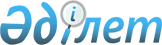 Об областном бюджете на 2018-2020 годы
					
			С истёкшим сроком
			
			
		
					Решение маслихата Актюбинской области от 8 декабря 2017 года № 217. Зарегистрировано Департаментом юстиции Актюбинской области 27 декабря 2017 года № 5771. Прекращено действие в связи с истечением срока
      В соответствии с пунктом 2 статьи 8 Бюджетного кодекса Республики Казахстан от 4 декабря 2008 года, со статьей 6 Закона Республики Казахстан от 23 января 2001 года "О местном государственном управлении и самоуправлении в Республике Казахстан", Законом Республики Казахстан от 30 ноября 2017 года "О республиканском бюджете на 2018-2020 годы" Актюбинский областной маслихат РЕШИЛ:
      1. Утвердить областной бюджет на 2018-2020 годы согласно приложениям 1, 2 и 3 соответственно, в том числе на 2018 год в следующих объемах:
      1) доходы - 150 382 410,8 тысяч тенге, в том числе:
      налоговые поступления - 38 070 147 тысячи тенге;
      неналоговые поступления - 3 763 156,2 тысяч тенге; 
      поступления трансфертов - 108 549 107,6 тысячи тенге; 
      2) затраты - 151 545 295,2 тысяч тенге;
      3) чистое бюджетное кредитование - 5 586 496,7 тысяч тенге, в том числе: 
      бюджетные кредиты - 10 640 817 тысячи тенге; 
      погашение бюджетных кредитов - 5 054 320,3 тысяч тенге; 
      4) сальдо по операциям с финансовыми активами - 0 тысяч тенге, в том числе:
      приобретение финансовых активов - 0 тысяч тенге;
      5) дефицит бюджета - - 6 749 381,1 тысячи тенге;
      6) финансирование дефицита бюджета - 6 749 381,1 тысячи тенге.
      Сноска. Пункт 1 с изменениями, внесенными решениями маслихата Актюбинской области от 22.02.2018 № 251 (вводится в действие с 01.01.2018); от 22.05.2018 № 290 (вводится в действие с 01.01.2018); от 15.08.2018 № 316 (вводится в действие с 01.01.2018); от 09.11.2018 № 343 (вводится в действие с 01.01.2018); от 10.12.2018 № 349 (вводится в действие с 01.01.2018).


      2. Установить на 2018 год распределение общей суммы поступлений от налогов в бюджеты районов и города Актобе в следующих размерах:
      1) по индивидуальному подоходному налогу с доходов, облагаемых у источника выплаты: по городу Актобе - 30 процентов, Байганинскому - 50 процентов, Мугалжарскому - 50 процентов, Хромтаускому - 60 процентов и Айтекебийскому, Алгинскому, Иргизскому, Каргалинскому, Мартукскому, 
      Темирскому, Уилскому, Хобдинскому, Шалкарскому районам по 100 процентов;
      2) по социальному налогу: по городу Актобе - 30 процентов, Байганинскому - 50 процентов, Мугалжарскому - 50 процента, Хромтаускому - 60 процентов и Айтекебийскому, Алгинскому, Иргизскому, Каргалинскому, Мартукскому, Темирскому, Уилскому, Хобдинскому, Шалкарскому районам по 100 процентов;
      3) по индивидуальному подоходному налогу с доходов, не облагаемых у источника выплаты, по индивидуальному подоходному налогу с доходов иностранных граждан, не облагаемых у источника выплаты зачисляются полностью в бюджеты районов и города Актобе. 
      3. Предусмотреть в областном бюджете на 2018 год объемы бюджетных изъятий из районного бюджета и бюджета города Актобе в областной бюджет в сумме 5 983 000 тысячи тенге, в том числе: 
      Мугалжарского - 2 233 000 тысячи тенге; 
      города Актобе - 3 750 000 тысяч тенге. 
      4. Предусмотреть в областном бюджете на 2018 год поступления трансфертов из районных бюджетов и бюджета города Актобе в связи с:
      переносом срока ввода обязательных пенсионных взносов работодателя с 2018 года на 2020 год в соответствии с Законом Республики Казахстан от 20 июня 2017 года "О внесении изменений и дополнений в некоторые законодательные акты Республики Казахстан по вопросам социального обеспечения" - 1 983 000 тысячи тенге;
      уменьшением ставок по отчислениям работодателей на обязательное социальное медицинское страхование в соответствии с Законом Республики Казахстан от 30 июня 2017 года "О внесении изменений и дополнений в некоторые законодательные акты Республики Казахстан по вопросам здравоохранения" - 630 907 тысяча тенге.
      Поступления в областной бюджет указанных сумм трансфертов из районных бюджетов и бюджета города Актобе определяются на основании постановления акимата области.
      Сноска. Пункт 4 с изменением, внесенным решением маслихата Актюбинской области от 22.05.2018 № 290 (вводится в действие с 01.01.2018).


      5. Принять к сведению и руководству, что в соответствии со статьей 8 Закона Республики Казахстан от 30 ноября 2017 года "О республиканском бюджете на 2018 -2020 годы" установлено:
      с 1 января 2018 года:
      1) минимальный размер заработной платы - 28 284 тенге;
      2) месячный расчетный показатель для исчисления пособий и иных социальных выплат, а также для применения штрафных санкций, налогов и других платежей в соответствии с законодательством Республики Казахстан - 2 405 тенге;
      3) величина прожиточного минимума для исчисления размеров базовых социальных выплат - 28 284 тенге.
      6. Принять к сведению и руководству, что в соответствии со статьей 11 Закона Республики Казахстан "О республиканском бюджете на 2018-2020 годы" установлен с 1 января 2018 года месячный размер денежной компенсации на содержание жилища и оплату коммунальных услуг в сумме 3 739 тенге военнослужащим (кроме военнослужащих срочной службы) и сотрудникам специальных государственных и правоохранительных органов, государственной фельдъегерской службы. 
      7. В соответствии со статьей 12 Закона Республики Казахстан от 30 ноября 2017 года "О республиканском бюджете на 2018-2020 годы" предусмотрена на 2018 год субвенция, передаваемая из республиканского бюджета в областной бюджет в сумме 56 275 267 тысяч тенге.
      8. Предусмотреть в областном бюджете на 2018 год объемы субвенций, передаваемых из областного бюджета в районные бюджеты в сумме 22 814 000 тысяч тенге, в том числе:
      Айтекебийскому - 2 429 000 тысяч тенге;
      Алгинскому - 2 733 000 тысячи тенге;
      Байганинскому - 121 000 тысяча тенге;
      Иргизскому - 2 282 000 тысячи тенге;
      Каргалинскому - 1 970 000 тысяч тенге;
      Мартукскому - 3 222 000 тысячи тенге;
      Темирскому - 930 000 тысяч тенге;
      Уилскому - 2 629 000 тысяч тенге;
      Хобдинскому - 2 780 000 тысяч тенге;
      Шалкарскому - 3 718 000 тысяч тенге.
      9. Учесть в областном бюджете на 2018 год поступление целевых текущих трансфертов из республиканского бюджета: 
      31 653 тысяч тенге - на увеличение размеров надбавки за классную квалификацию сотрудников органов внутренних дел; 
      458 927 тысяч тенге - на повышение должностных окладов сотрудников органов внутренних дел;
      2 428 991 тысяча тенге - на возмещение части расходов, понесенных субъектом агропромышленного комплекса, при инвестиционных вложениях; 
      201 716 тысяч тенге - на субсидирование процентной ставки по кредитным и лизинговым обязательствам в рамках направления по финансовому оздоровлению субъектов агропромышленного комплекса; 
      449 804 тысяч тенге - на субсидирование ставок вознаграждения при кредитовании, а также лизинге на приобретение сельскохозяйственных животных, техники и технологического оборудования; 
      602 089 тысяч тенге - на выплату государственной адресной социальной помощи; 
      115 731 тысяч тенге - на внедрение консультантов по социальной работе и ассистентов в Центрах занятости населения; 
      16 468 тысяча тенге - на введение стандартов оказания специальных социальных услуг; 
      66 749 тысяча тенге - на размещение государственного социального заказа в неправительственных организациях; 
      203 307 тысяч тенге - на реализацию Плана мероприятий по обеспечению прав и улучшению качества жизни инвалидов в Республике Казахстан на 2012-2018 годы; 
      8 500 тысяч тенге - на услуги по замене и настройке речевых процессоров к кохлеарным имплантам; 
      4 000 тысяч тенге - на субсидирование затрат работодателя на создание специальных рабочих мест для трудоустройства инвалидов; 
      607 833 тысяч тенге - на развитие рынка труда;
      123 295 тысяч тенге - на реализацию государственного образовательного заказа в дошкольных организациях образования;
      327 611 тысяч тенге - на апробирование подушевого финансирования организаций среднего образования;
      53 235 тысяч тенге - на доплату учителям, прошедшим стажировку по языковым курсам; 
      91 135 тысячи тенге - на доплату учителям за замещение на период обучения основного сотрудника; 
      1 154 187 тысяч тенге - на закуп вакцин и других иммунобиологических препаратов; 
      948 тысяч тенге - на пропаганду здорового образа жизни; 
      82 178 тысяч тенге - на реализацию мероприятий по профилактике и борьбе со СПИД;
      2 198 480 тысяч тенге - на доплату учителям организаций образования, реализующим учебные программы начального, основного и общего среднего образования по обновленному содержанию образования, и возмещение сумм, выплаченных по данному направлению расходов за счет средств местных бюджетов;
      314 348 тысяч тенге - на доплату за квалификацию педагогического мастерства учителям, прошедшим национальный квалификационный тест и реализующим образовательные программы начального, основного и общего среднего образования;
      2 480 000 тысяч тенге - на финансирование приоритетных проектов транспортной инфраструктуры;
      171 387 тысячи тенге - на субсидирование стоимости услуг по подаче питьевой воды из особо важных групповых и локальных систем водоснабжения, являющихся безальтернативными источниками питьевого водоснабжения;
      242 283 тысяч тенге – на субсидирование процентных ставок по кредитам в рамках Государственной программы поддержки и развития бизнеса "Дорожная карта бизнеса – 2020".
      Распределение указанных сумм целевых текущих трансфертов определяется на основании постановления акимата области.
      Сноска. Пункт 9 с изменениями, внесенными решениями маслихата Актюбинской области от 22.05.2018 № 290 (вводится в действие с 01.01.2018); от 09.11.2018 № 343 (вводится в действие с 01.01.2018).


      10. Учесть в областном бюджете на 2018 год поступление кредитов из республиканского бюджета в общей сумме 2 991 738 тысяч тенге, в том числе:
      473 460 тысяч тенге - на реализацию мер социальной поддержки специалистов;
      3 850 262 тысяч тенге - на развитие продуктивной занятости и массового предпринимательства;
      668 016 тысяч тенге – на содействие развитию предпринимательства в областных центрах и моногородах.
      Сноска. Пункт 10 с изменениями, внесенными решением маслихата Актюбинской области от 22.05.2018 № 290 (вводится в действие с 01.01.2018).


      11. Предусмотреть в областном бюджете на 2018 год целевые текущие трансферты и трансферты на развитие районным бюджетам и бюджету города Актобе:
      74 969 тысяч тенге - на организацию пожарных постов по тушению степных пожаров, а также пожаров в населенных пунктах;
      233 800 тысяч тенге - на капитальные расходы государственных органов;
      3 779 987 тысяч тенге - на реализацию государственного образовательного заказа в дошкольных организациях образования;
      1 746 754 тысяч тенге - на апробирование подушевого финансирования организаций среднего образования;
      527 669 тысячи тенге - на создание цифровой образовательной инфраструктуры;
      1 011 643 тысяч тенге - на капитальные расходы подведомственных государственных организаций образования;
      509 669 тысяч тенге - на приобретение и доставку учебников, учебно-методических комплексов для государственных учреждений образования;
      1 190 406 тысяч тенге - на общеобразовательное обучение;
      100 000 тысяч тенге - на дополнительное образование для детей; 
      1 912 268 тысяч тенге - на строительство и реконструкцию объектов образования;
      300 000 тысяч тенге - на содействие занятости населения;
      535 997 тысяч тенге - на проектирование и (или) строительство, реконструкцию жилья коммунального жилищного фонда; 
      на проектирование, развитие и (или) обустройство инженерно-коммуникационной инфраструктуры - 2 109 997 тысячи тенге;
      739 529 тысяч тенге - на развитие коммунального хозяйства;
      554 160 тысяч тенге - на благоустройство и озеленение населенных пунктов;
      50 000 тысяч тенге - на обеспечение санитарии населенных пунктов;
      116 205 тысяч тенге - на освещение населенных пунктов;
      1 054 693,8 тысяч тенге - на развитие системы водоснабжения и водоотведения в сельских населенных пунктах;
      507 343,2 тысяч тенге - на развитие объектов культуры;
      141 186 тысяч тенге - на капитальные расходы организаций культуры;
      340 328 тысяч тенге – на дополнительное образование для детей и юношества по спорту;
      129 802 тысяч тенге - на развитие газотранспортной системы;
      87 186 тысяч тенге - на возмещение владельцам стоимости изымаемых и уничтожаемых больных животных;
      1 664 116,3 тысяч тенге - на развитие транспортной инфраструктуры;
      250 000 тысяч тенге - на обеспечение безопасности дорожного движения в населенных пунктах;
      2 591 716,8 тысяча тенге - на капитальный и средний ремонт автомобильных дорог районного значения и улиц населенных пунктов;
      315 808 тысяч тенге - на реализацию мероприятий, направленных на развитие рынка труда, в рамках Программы развития продуктивной занятости и массового предпринимательства;
      258 997 тысячи тенге - на ремонт объектов организаций образования;
      38 907 тысяч тенге - на ремонт объектов организаций культуры;
      5 791,5 тысяча тенге - на ремонт объектов организаций спорта;
      5 600 тысяч тенге - на функционирование системы водоснабжения и водоотведения;
      263 075,7 тысяч тенге - на развитие теплоэнергетической системы;
      50 000 тысяч тенге - на обеспечение функционирования автомобильных дорог;
      132 600 тысяч тенге - на реализацию бюджетных инвестиционных проектов в моногородах;
      50 000 тысяч тенге - на развитие объекта спорта;
      5 550 тысяч тенге - на поддержку культурно - досуговой работы;
      282 107 тысяч тенге - на развитие благоустройства городов и населенных пунктов;
      47 212 тысяч тенге - на финансирование приоритетных проектов транспортной инфраструктуры;
      13 741 тысяч тенге – на присуждение грантов государственным учреждениям образования за высокие показатели работы.
      Распределение указанных сумм трансфертов определяется на основании постановления акимата области.
      Сноска. Пункт 11 с изменениями, внесенными решениями маслихата Актюбинской области от 22.02.2018 № 251 (вводится в действие с 01.01.2018); от 22.05.2018 № 290 (вводится в действие с 01.01.2018); от 15.08.2018 № 316 (вводится в действие с 01.01.2018); от 09.11.2018 № 343 (вводится в действие с 01.01.2018); от 10.12.2018 № 349 (вводится в действие с 01.01.2018).


      12. Утвердить резерв местного исполнительного органа области на 2018 год в сумме 0 тысяч тенге.
      Сноска. Пункт 12 с изменениями, внесенными решениями маслихата Актюбинской области от 22.05.2018 № 290 (вводится в действие с 01.01.2018); от 15.08.2018 № 316 (вводится в действие с 01.01.2018); от 09.11.2018 № 343 (вводится в действие с 01.01.2018).


      13. Установить лимит долга местного исполнительного органа области на 2018 год в размере 50 577 937,4 тысячи тенге.
      Сноска. Пункт 13 с изменением, внесенным решением маслихата Актюбинской области от 09.11.2018 № 343 (вводится в действие с 01.01.2018).


      14. Утвердить перечень областных бюджетных программ, не подлежащих секвестру в процессе исполнения областного бюджета на 2018 год, согласно приложению 4. 
      15. Настоящее решение вводится в действие с 1 января 2018 года. Областной бюджет на 2018 год
      Сноска. Приложение 1 – в редакции решения маслихата Актюбинской области от 10.12.2018 № 349 (вводится в действие с 01.01.2018). Областной бюджет на 2019 год Областной бюджет на 2020 год Перечень областных бюджетных программ, не подлежащих секвестру в процессе исполнения областного бюджета на 2018 год
					© 2012. РГП на ПХВ «Институт законодательства и правовой информации Республики Казахстан» Министерства юстиции Республики Казахстан
				
      Председатель сессии 
областного маслихата 

Секретарь областного маслихата

      Г.ЕРГАЗИНА 

С. КАЛДЫГУЛОВА
Приложение 1 к решению областного маслихата от 8 декабря 2017 года № 217
Категория
Категория
Категория
Категория
Сумма 
(тысячи тенге)
Класс
Класс
Класс
Сумма 
(тысячи тенге)
Подкласс
Подкласс
Сумма 
(тысячи тенге)
Наименование
Сумма 
(тысячи тенге)
1
2
3
4
5
I. Доходы
150 382 410,8
1
Налоговые поступления
38 070 147
01
Подоходный налог
15 616 322
2
Индивидуальный подоходный налог
15 616 322
03
Социальный налог
13 124 624
1
Социальный налог
13 124 624
05
Внутренние налоги на товары, работы и услуги
9 329 201
3
Поступления за использование природных и других ресурсов
9 329 201
2
Неналоговые поступления
3 763 156,2
01
Доходы от государственной собственности
98 979
5
Доходы от аренды имущества, находящегося в государственной собственности
39 600
7
Вознаграждения по кредитам, выданным из государственного бюджета
59 379
04
Штрафы, пени, санкции, взыскания, налагаемые государственными учреждениями, финансируемыми из государственного бюджета, а, также, содержащимися и финансируемыми из бюджета (сметы расходов) Национального Банка Республики Казахстан 
973 389,2
1
Штрафы, пени, санкции, взыскания, налагаемые государственными учреждениями, финансируемыми из государственного бюджета, а, также, содержащимися и финансируемыми из бюджета (сметы расходов) Национального Банка Республики Казахстан, за исключением поступлений от организаций нефтяного сектора
973 389,2
06
Прочие неналоговые поступления
2 690 788
1
Прочие неналоговые поступления
2 690 788
4
Поступления трансфертов
108 549 107,6
01
Трансферты из нижестоящих органов государственного управления
8 736 888,6
2
Трансферты из районных (городов областного значения) бюджетов
8 736 888,6
02
Трансферты из вышестоящих органов государственного управления
99 812 219
1
Трансферты из республиканского бюджета
99 812 219
Функциональная группа
Функциональная группа
Функциональная группа
Функциональная группа
Функциональная группа
Сумма 
(тысячи тенге)
Функциональная подгруппа
Функциональная подгруппа
Функциональная подгруппа
Функциональная подгруппа
Сумма 
(тысячи тенге)
Администратор
Администратор
Администратор
Сумма 
(тысячи тенге)
Программа
Программа
Сумма 
(тысячи тенге)
Наименование
Сумма 
(тысячи тенге)
1
2
3
4
5
6
II. Затраты
151 545 295,2
01
Государственные услуги общего характера
2 425 648,5
1
Представительные, исполнительные и другие органы, выполняющие общие функции государственного управления
1 526 230,9
110
Аппарат маслихата области
41 372
001
Услуги по обеспечению деятельности маслихата области
40 012
003
Капитальные расходы государственного органа
1 360
120
Аппарат акима области
1 308 042,9
001
Услуги по обеспечению деятельности акима области
777 454,9
004
Капитальные расходы государственного органа
8 286
007
Капитальные расходы подведомственных государственных учреждений и организаций
132 752
009
Обеспечение и проведение выборов акимов городов районного значения, сел, поселков, сельских округов
7 521
013
Обеспечение деятельности Ассамблеи народа Казахстана области
92 815
113
Целевые текущие трансферты из местных бюджетов
289 214
282
Ревизионная комиссия области
176 816
001
Услуги по обеспечению деятельности ревизионной комиссии области 
172 252
003
Капитальные расходы государственного органа
4 564
2
Финансовая деятельность
146 527,6
257
Управление финансов области
115 748
001
Услуги по реализации государственной политики в области исполнения местного бюджета и управления коммунальной собственностью
98 539
009
Приватизация, управление коммунальным имуществом, постприватизационная деятельность и регулирование споров, связанных с этим
689
013
Капитальные расходы государственного органа
16 520
718
Управление государственных закупок области
30 779,6
001
Услуги по реализации государственной политики в области государственных закупок на местном уровне
29 379,6
003
Капитальные расходы государственного органа
1 400
5
Планирование и статистическая деятельность
137 540
258
Управление экономики и бюджетного планирования области
137 540
001
Услуги по реализации государственной политики в области формирования и развития экономической политики, системы государственного планирования 
102 306
005
Капитальные расходы государственного органа 
17 511
061
Экспертиза и оценка документации по вопросам бюджетных инвестиций и государственно-частного партнерства, в том числе концессии
17 723
9
Прочие государственные услуги общего характера
615 350
269
Управление по делам религий области
117 946
001
Услуги по реализации государственной политики в сфере религиозной деятельности на местном уровне
73 924
005
Изучение и анализ религиозной ситуации в регионе
44 022
288
Управление строительства, архитектуры и градостроительства области
497 404
061
Развитие объектов государственных органов
497 404
02
Оборона
405 464,8
1
Военные нужды
164 407
120
Аппарат акима области
164 407
010
Мероприятия в рамках исполнения всеобщей воинской обязанности
31 575
011
Подготовка территориальной обороны и территориальная оборона областного масштаба
132 832
2
Организация работы по чрезвычайным ситуациям
241 057,8
120
Аппарат акима области
97 800
012
Мобилизационная подготовка и мобилизация областного масштаба
37 565
014
Предупреждение и ликвидация чрезвычайных ситуаций областного масштаба
60 235
287
Территориальный орган, уполномоченных органов в области чрезвычайных ситуаций природного и техногенного характера, гражданской обороны, финансируемый из областного бюджета
122 335,8
002
Капитальные расходы территориального органа и подведомственных государственных учреждений
115 213,1
003
Мероприятия гражданской обороны областного масштаба
2 974,7
004
Предупреждение и ликвидация чрезвычайных ситуаций областного масштаба
4 148
288
Управление строительства, архитектуры и градостроительства области
20 922
010
Развитие объектов мобилизационной подготовки и чрезвычайных ситуаций
5 562
016
Проведение работ по инженерной защите населения, объектов и территории от природных и стихийных бедствий
15 360
03
Общественный порядок, безопасность, правовая, судебная, уголовно-исполнительная деятельность
7 468 222
1
Правоохранительная деятельность
7 468 222
252
Исполнительный орган внутренних дел, финансируемый из областного бюджета
7 460 490
001
Услуги по реализации государственной политики в области обеспечения охраны общественного порядка и безопасности на территории области
4 977 424
003
Поощрение граждан, участвующих в охране общественного порядка
2 130
006
Капитальные расходы государственного органа
2 300 000
013
Услуги по размещению лиц, не имеющих определенного места жительства и документов
48 772
014
Организация содержания лиц, арестованных в административном порядке
59 177
015
Организация содержания служебных животных
72 987
288
Управление строительства, архитектуры и градостроительства области
7 732
005
Развитие объектов органов внутренних дел
7 732
04
Образование
37 957 731,2
1
Дошкольное воспитание и обучение
4 096 955
261
Управление образования области
3 900 380
027
Целевые текущие трансферты бюджетам районов (городов областного значения) на реализацию государственного образовательного заказа в дошкольных организациях образования
3 900 380
288
Управление строительства, архитектуры и градостроительства области
196 575
011
Строительство и реконструкция объектов дошкольного воспитания и обучения
196 575
2
Начальное, основное среднее и общее среднее образование
21 340 160,7
261
Управление образования области
6 514 817
003
Общеобразовательное обучение по специальным образовательным учебным программам
1 101 141
006
Общеобразовательное обучение одаренных детей в специализированных организациях образования
737 834
053
Целевые текущие трансферты бюджетам районов (городов областного значения) на апробирование подушевого финансирования организаций среднего образования
2 074 365
056
Целевые текущие трансферты районным (городов областного значения) бюджетам на доплату учителям, прошедшим стажировку по языковым курсам и на доплату учителям за замещение на период обучения основного сотрудника
135 216
071
Целевые текущие трансферты районным (городов областного значения) бюджетам на доплату учителям организаций образования, реализующим учебные программы начального, основного и общего среднего образования по обновленному содержанию образования, и возмещение сумм, выплаченных по данному направлению расходов за счет средств местных бюджетов
2 158 505
072
Целевые текущие трансферты районным (городов областного значения) бюджетам на доплату за квалификацию педагогического мастерства учителям, прошедшим национальный квалификационный тест и реализующим образовательные программы начального, основного и общего среднего образования
307 756
285
Управление физической культуры и спорта области
1 909 680
006
Дополнительное образование для детей и юношества по спорту
1 666 643
007
Общеобразовательное обучение одаренных в спорте детей в специализированных организациях образования
243 037
288
Управление строительства, архитектуры и градостроительства области
12 915 663,7
008
Целевые трансферты на развитие районным (городов областного значения) бюджетам на строительство и реконструкцию объектов начального, основного среднего и общего среднего образования
5 752 788
012
Строительство и реконструкция объектов начального, основного среднего и общего среднего образования
7 162 875,7
4
Техническое и профессиональное, послесреднее образование
6 220 363
253
Управление здравоохранения области
372 447
043
Подготовка специалистов в организациях технического и профессионального, послесреднего образования
372 447
261
Управление образования области
5 815 760
024
Подготовка специалистов в организациях технического и профессионального образования
5 815 760
288
Управление строительства, архитектуры и градостроительства области
32 156
099
Строительство и реконструкция объектов технического, профессионального и послесреднего образования
32 156
5
Переподготовка и повышение квалификации специалистов
955 753
253
Управление здравоохранения области
136 443
003
Повышение квалификации и переподготовка кадров
136 443
261
Управление образования области
819 310
052
Повышение квалификации, подготовка и переподготовка кадров в рамках Программы развития продуктивной занятости и массового предпринимательства
819 310
6
Высшее и послевузовское образование
23 518
261
Управление образования области
23 518
057
Подготовка специалистов с высшим, послевузовским образованием и оказание социальной поддержки обучающимся
23 518
9
Прочие услуги в области образования
5 320 981,5
261
Управление образования области
5 320 981,5
001
Услуги по реализации государственной политики на местном уровне в области образования
159 862
004
Информатизация системы образования в областных государственных учреждениях образования
1 648
005
Приобретение и доставка учебников, учебно-методических комплексов для областных государственных учреждений образования
28 310
007
Проведение школьных олимпиад, внешкольных мероприятий и конкурсов областного масштаба
320 234
011
Обследование психического здоровья детей и подростков и оказание психолого-медико-педагогической консультативной помощи населению
356 172
012
Реабилитация и социальная адаптация детей и подростков с проблемами в развитии
117 268
013
Капитальные расходы государственного органа
12 605
019
Присуждение грантов областным государственным учреждениям образования за высокие показатели работы
7 000
029
Методическая работа
93 839
067
Капитальные расходы подведомственных государственных учреждений и организаций
336 846
113
Целевые текущие трансферты из местных бюджетов
3 887 197,5
05
Здравоохранение
8 585 879
2
Охрана здоровья населения
4 718 058
253
Управление здравоохранения области
452 124
006
Услуги по охране материнства и детства
159 677
007
Пропаганда здорового образа жизни
147 110
041
Дополнительное обеспечение гарантированного объема бесплатной медицинской помощи по решению местных представительных органов областей
145 337
288
Управление строительства, архитектуры и градостроительства области
4 265 934
038
Строительство и реконструкция объектов здравоохранения
4 265 934
3
Специализированная медицинская помощь
1 258 718
253
Управление здравоохранения области
1 258 718
027
Централизованный закуп и хранение вакцин и других медицинских иммунобиологических препаратов для проведения иммунопрофилактики населения
1 258 718
5
Другие виды медицинской помощи
52 581
253
Управление здравоохранения области
52 581
029
Областные базы спецмедснабжения
52 581
9
Прочие услуги в области здравоохранения 
2 556 522
253
Управление здравоохранения области
2 556 522
001
Услуги по реализации государственной политики на местном уровне в области здравоохранения
93 818
008
Реализация мероприятий по профилактике и борьбе со СПИД в Республике Казахстан
82 178
016
Обеспечение граждан бесплатным или льготным проездом за пределы населенного пункта на лечение
41 651
018
Информационно-аналитические услуги в области здравоохранения
65 718
030
Капитальные расходы государственных органов здравоохранения 
7 630
033
Капитальные расходы медицинских организаций здравоохранения
2 265 527
06
Социальная помощь и социальное обеспечение
3 889 246
1
Социальное обеспечение
1 702 771
256
Управление координации занятости и социальных программ области
1 345 239
002
Предоставление специальных социальных услуг для престарелых и инвалидов в медико-социальных учреждениях (организациях) общего типа, в центрах оказания специальных социальных услуг, в центрах социального обслуживания
274 712
013
Предоставление специальных социальных услуг для инвалидов с психоневрологическими заболеваниями, в психоневрологических медико-социальных учреждениях (организациях), в центрах оказания специальных социальных услуг, в центрах социального обслуживания
352 707
049
Целевые текущие трансферты районным (городов областного значения) бюджетам на выплату государственной адресной социальной помощи 
602 089
056
Целевые текущие трансферты районным (городов областного значения) бюджетам на внедрение консультантов по социальной работе и ассистентов в Центрах занятости населения
115 731
261
Управление образования области
357 532
015
Социальное обеспечение сирот, детей, оставшихся без попечения родителей
298 848
037
Социальная реабилитация
58 684
2
Социальная помощь
445 991
256
Управление координации занятости и социальных программ области
445 991
003
Социальная поддержка инвалидов
441 991
055
Целевые текущие трансферты районным (городов областного значения) бюджетам на субсидирование затрат работодателя на создание специальных рабочих мест для трудоустройства инвалидов
4 000
9
Прочие услуги в области социальной помощи и социального обеспечения
1 740 484
256
Управление координации занятости и социальных программ области
1 651 728
001
Услуги по реализации государственной политики на местном уровне в области обеспечения занятости и реализации социальных программ для населения
115 810
007
Капитальные расходы государственного органа 
21 078
017
Целевые текущие трансферты районным (городов областного значения) бюджетам на введение стандартов оказания специальных социальных услуг
16 468
018
Размещение государственного социального заказа в неправительственных организациях
5 538
019
Реализация текущих мероприятий, направленных на развитие рынка труда, в рамках Программы развития продуктивной занятости и массового предпринимательства
1 000
037
Целевые текущие трансферты районным (городов областного значения) бюджетам на реализацию мероприятий, направленных на развитие рынка труда, в рамках Программы развития продуктивной занятости и массового предпринимательства 
922 402
044
Реализация миграционных мероприятий на местном уровне
4 424
045
Целевые текущие трансферты районным (городов областного значения) бюджетам на реализацию Плана мероприятий по обеспечению прав и улучшению качества жизни инвалидов в Республике Казахстан на 2012 – 2018 годы
189 759
053
Услуги по замене и настройке речевых процессоров к кохлеарным имплантам
8 500
054
Целевые текущие трансферты районным (городов областного значения) бюджетам на размещение государственного социального заказа в неправительственных организациях
66 749
113
Целевые текущие трансферты из местных бюджетов
300 000
263
Управление внутренней политики области
23 228
077
Реализация Плана мероприятий по обеспечению прав и улучшению качества жизни инвалидов в Республике Казахстан на 2012 – 2018 годы
23 228
268
Управление пассажирского транспорта и автомобильных дорог области
2 836
045
Целевые текущие трансферты районным (городов областного значения) бюджетам на реализацию Плана мероприятий по обеспечению прав и улучшению качества жизни инвалидов в Республике Казахстан на 2012 – 2018 годы
2 836
270
Управление по инспекции труда области
62 692
001
Услуги по реализации государственной политики в области регулирования трудовых отношений на местном уровне
58 396
003
Капитальные расходы государственного органа 
4 296
07
Жилищно-коммунальное хозяйство
18 035 324,1
1
Жилищное хозяйство
9 034 920,8
253
Управление здравоохранения области
27 334,8
047
Ремонт объектов городов и сельских населенных пунктов в рамках Программы развития продуктивной занятости и массового предпринимательства
27 334,8
261
Управление образования области
33 611
064
Ремонт объектов городов и сельских населенных пунктов в рамках Программы развития продуктивной занятости и массового предпринимательства
33 611
288
Управление строительства, архитектуры и градостроительства области
8 973 975
014
Целевые трансферты на развитие районным (городов областного значения) бюджетам на строительство и (или) реконструкцию жилья коммунального жилищного фонда
1 927 797
034
Целевые трансферты на развитие районным (городов областного значения) бюджетам на развитие и (или) обустройство инженерно-коммуникационной инфраструктуры
7 046 178
2
Коммунальное хозяйство
9 000 403,3
279
Управление энергетики и жилищно-коммунального хозяйства области
8 229 880,3
001
Услуги по реализации государственной политики на местном уровне в области энергетики и жилищно-коммунального хозяйства
119 528
004
Газификация населенных пунктов
164 010,5
030
Целевые трансферты на развитие районным (городов областного значения) бюджетам на развитие системы водоснабжения и водоотведения в сельских населенных пунктах
6 264 230,8
032
Субсидирование стоимости услуг по подаче питьевой воды из особо важных групповых и локальных систем водоснабжения, являющихся безальтернативными источниками питьевого водоснабжения 
254 549
113
Целевые текущие трансферты из местных бюджетов
701 426
114
Целевые трансферты на развитие из местных бюджетов
726 136
288
Управление строительства, архитектуры и градостроительства области
770 523
025
Целевые трансферты на развитие районным (городов областного значения) бюджетам на развитие благоустройства городов и населенных пунктов
305 650
030
Развитие коммунального хозяйства
464 873
08
Культура, спорт, туризм и информационное пространство
8 439 415,8
1
Деятельность в области культуры
2 084 231,8
273
Управление культуры, архивов и документации области
1 365 349,6
005
Поддержка культурно-досуговой работы
227 296
006
Увековечение памяти деятелей государства
18 000
007
Обеспечение сохранности историко-культурного наследия и доступа к ним
411 410,1
008
Поддержка театрального и музыкального искусства
708 643,5
288
Управление строительства, архитектуры и градостроительства области
718 882,2
027
Развитие объектов культуры
718 882,2
2
Спорт 
4 584 324,5
285
Управление физической культуры и спорта области
3 844 683,5
001
Услуги по реализации государственной политики на местном уровне в сфере физической культуры и спорта
40 877
002
Проведение спортивных соревнований на областном уровне
36 119
003
Подготовка и участие членов областных сборных команд по различным видам спорта на республиканских и международных спортивных соревнованиях
3 200 462
032
Капитальные расходы подведомственных государственных учреждений и организаций
228 848
113
Целевые текущие трансферты из местных бюджетов
338 377,5
288
Управление строительства, архитектуры и градостроительства области
739 641
024
Развитие объектов спорта
739 641
3
Информационное пространство
967 422
263
Управление внутренней политики области
501 856
007
Услуги по проведению государственной информационной политики 
501 856
264
Управление по развитию языков области
162 602
001
Услуги по реализации государственной политики на местном уровне в области развития языков
41 798
002
Развитие государственного языка и других языков народа Казахстана
120 804
273
Управление культуры, архивов и документации области
302 964
009
Обеспечение функционирования областных библиотек
189 482
010
Обеспечение сохранности архивного фонда
113 482
4
Туризм
24 612
275
Управление предпринимательства области
24 612
009
Регулирование туристской деятельности
24 612
9
Прочие услуги по организации культуры, спорта, туризма и информационного пространства
778 825,5
263
Управление внутренней политики области
146 917,1
001
Услуги по реализации государственной внутренней политики на местном уровне 
136 117,1
005
Капитальные расходы государственного органа
10 800
273
Управление культуры, архивов и документации области
366 127,4
001
Услуги по реализации государственной политики на местном уровне в области культуры и управления архивным делом
62 515
003
Капитальные расходы государственного органа
10 561
032
Капитальные расходы подведомственных государственных учреждений и организаций
129 927,4
113
Целевые текущие трансферты из местных бюджетов
163 124
283
Управление по вопросам молодежной политики области
117 496
001
Услуги по реализации молодежной политики на местном уровне
52 676
005
Реализация мероприятий в сфере молодежной политики
64 820
744
Управление информатизаций и внешних связей и области
148 285
001
Услуги по реализации государственной политики на местном уровне в сфере внешних связей и туризма
147 357
003
Капитальные расходы государственного органа
928
09
Топливно-энергетический комплекс и недропользование
3 580 129
1
Топливо и энергетика
2 284 908,7
279
Управление энергетики и жилищно-коммунального хозяйства области
1 815 082,7
011
Целевые трансферты на развитие районным (городов областного значения) бюджетам на развитие теплоэнергетической системы
1 815 082,7
280
Управление индустриально-инновационного развития области
469 826
081
Организация и проведение поисково-разведочных работ на подземные воды для хозяйственно-питьевого водоснабжения населенных пунктов
469 826
9
Прочие услуги в области топливно-энергетического комплекса и недропользования
1 295 220,3
279
 Управление энергетики и жилищно-коммунального хозяйства области 
1 091 234,3
070
Целевые трансферты на развитие районным (городов областного значения) бюджетам на развитие газотранспортной системы
93 793
071
Развитие газотранспортной системы
997 441,3
288
Управление строительства, архитектуры и градостроительства области
203 986
070
Целевые трансферты на развитие районным (городов областного значения) бюджетам на развитие газотранспортной системы 
203 986
10
Сельское, водное, лесное, рыбное хозяйство, особо охраняемые природные территории, охрана окружающей среды и животного мира, земельные отношения
10 865 300,8
1
Сельское хозяйство
10 008 729,4
255
Управление сельского хозяйства области 
9 859 927,4
001
Услуги по реализации государственной политики на местном уровне в сфере сельского хозяйства
140 136
002
Поддержка семеноводства 
248 083,6
003
Капитальные расходы государственного органа
4 282
014
Субсидирование стоимости услуг по доставке воды сельскохозяйственным товаропроизводителям
1 381
018
Обезвреживание пестицидов (ядохимикатов)
578
019
Услуги по распространению и внедрению инновационного опыта
15 000
020
Субсидирование повышения урожайности и качества продукции растениеводства, удешевление стоимости горюче-смазочных материалов и других товарно-материальных ценностей, необходимых для проведения весенне-полевых и уборочных работ, путем субсидирования производства приоритетных культур 
14 646
029
Мероприятия по борьбе с вредными организмами сельскохозяйственных культур
43 160
041
Удешевление сельхозтоваропроизводителям стоимости гербицидов, биоагентов (энтомофагов) и биопрепаратов, предназначенных для обработки сельскохозяйственных культур в целях защиты растений
238 041
045
Определение сортовых и посевных качеств семенного и посадочного материала
20 307
046
Государственный учет и регистрация тракторов, прицепов к ним, самоходных сельскохозяйственных, мелиоративных и дорожно-строительных машин и механизмов
2 205,7
047
Субсидирование стоимости удобрений (за исключением органических)
216 583
050
Возмещение части расходов, понесенных субъектом агропромышленного комплекса, при инвестиционных вложениях
2 428 991
053
Субсидирование развития племенного животноводства, повышение продуктивности и качества продукции животноводства
5 684 520
055
Субсидирование процентной ставки по кредитным и лизинговым обязательствам в рамках направления по финансовому оздоровлению субъектов агропромышленного комплекса
201 716
056
Субсидирование ставок вознаграждения при кредитовании, а также лизинге на приобретение сельскохозяйственных животных, техники и технологического оборудования
449 804
058
Субсидирование затрат перерабатывающих предприятий на закуп сельскохозяйственной продукции для производства продуктов ее глубокой переработки в сфере растениеводства
858,6
060
Частичное гарантирование по микрокредитам в рамках Программы развития продуктивной занятости и массового предпринимательства
60 934,5
071
Обучение предпринимательству в рамках Программы развития продуктивной занятости и массового предпринимательства
88 700
719
Управление ветеринарии области
148 802
001
Услуги по реализации государственной политики на местном уровне в сфере ветеринарии 
31 591
003
Капитальные расходы государственного органа
600
028
Услуги по транспортировке ветеринарных препаратов до пункта временного хранения
993
030
Централизованный закуп ветеринарных препаратов по профилактике и диагностике энзоотических болезней животных, услуг по их профилактике и диагностике, организация их хранения и транспортировки (доставки) местным исполнительным органам районов (городов областного значения)
29 085
113
Целевые текущие трансферты из местных бюджетов
86 533
2
Водное хозяйство
104 660,6
254
Управление природных ресурсов и регулирования природопользования области
104 660,6
003
Обеспечение функционирования водохозяйственных сооружений, находящихся в коммунальной собственности
104 660,6
3
Лесное хозяйство
418 033
254
Управление природных ресурсов и регулирования природопользования области
418 033
005
Охрана, защита, воспроизводство лесов и лесоразведение
418 033
5
Охрана окружающей среды 
165 177,8
254
Управление природных ресурсов и регулирования природопользования области
135 673,8
001
Услуги по реализации государственной политики в сфере охраны окружающей среды на местном уровне
51 906
008
Мероприятия по охране окружающей среды
28 298
013
Капитальные расходы государственного органа 
9 554
032
Капитальные расходы подведомственных государственных учреждений и организаций
45 915,8
288
Управление строительства, архитектуры и градостроительства области
29 504
022
Развитие объектов охраны окружающей среды
29 504
6
Земельные отношения
68 700
725
Управление по контролю за использованием и охраной земель области
68 700
001
Услуги по реализации государственной политики на местном уровне в сфере контроля за использованием и охраной земель
56 100
003
Капитальные расходы государственного органа
12 600
9
Прочие услуги в области сельского, водного, лесного, рыбного хозяйства, охраны окружающей среды и земельных отношений
100 000
255
Управление сельского хозяйства области 
100 000
035
Формирование региональных стабилизационных фондов продовольственных товаров
100 000
11
Промышленность, архитектурная, градостроительная и строительная деятельность
1 436 189,6
2
Архитектурная, градостроительная и строительная деятельность
1 436 189,6
288
Управление строительства, архитектуры и градостроительства области
1 386 461,6
001
Услуги по реализации государственной политики в области строительства, архитектуры и градостроительства на местном уровне
92 460,4
114
Целевые трансферты на развитие из местных бюджетов
1 294 001,2
724
Управление государственного архитектурно-строительного контроля области
49 728
001
Услуги по реализации государственной политики на местном уровне в сфере государственного архитектурно-строительного контроля
47 694
003
Капитальные расходы государственного органа
2 034
12
Транспорт и коммуникации
16 130 314,6
1
Автомобильный транспорт
12 918 966,3
268
Управление пассажирского транспорта и автомобильных дорог области
12 918 966,3
002
Развитие транспортной инфраструктуры
4 177 978
003
Обеспечение функционирования автомобильных дорог
741 149
007
Целевые трансферты на развитие районным (городов областного значения) бюджетам на развитие транспортной инфраструктуры
2 084 987,3
025
Капитальный и средний ремонт автомобильных дорог областного значения и улиц населенных пунктов
2 220 952
027
Целевые текущие трансферты районным (городов областного значения) бюджетам на финансирование приоритетных проектов транспортной инфраструктуры
271 495
028
Реализация приоритетных проектов транспортной инфраструктуры
3 422 405
9
Прочие услуги в сфере транспорта и коммуникаций
3 211 348,3
268
Управление пассажирского транспорта и автомобильных дорог области
3 211 348,3
001
Услуги по реализации государственной политики на местном уровне в области транспорта и коммуникаций 
50 768
005
Субсидирование пассажирских перевозок по социально значимым межрайонным (междугородним) сообщениям
267 863,3
011
Капитальные расходы государственного органа 
1 000
113
Целевые текущие трансферты из местных бюджетов
2 891 717
13
Прочие
6 085 508,1
3
Поддержка предпринимательской деятельности и защита конкуренции
2 469 370,5
275
Управление предпринимательства области
2 179 647
001
Услуги по реализации государственной политики на местном уровне в области развития предпринимательства
54 464
003
Капитальные государственного государственного органа
3 500
005
Поддержка частного предпринимательства в рамках Государственной программы поддержки и развития бизнеса "Дорожная карта бизнеса 2020"
40 000
006
Поддержка предпринимательской деятельности
15 000
008
Субсидирование процентной ставки по кредитам в рамках Государственной программы поддержки и развития бизнеса "Дорожная карта бизнеса 2020"
1 831 180
015
Частичное гарантирование кредитов малому и среднему бизнесу в рамках Государственной программы поддержки и развития бизнеса "Дорожная карта бизнеса 2020"
204 000
027
Частичное гарантирование по микрокредитам в рамках Программы развития продуктивной занятости и массового предпринимательства
31 503
288
Управление строительства, архитектуры и градостроительства области
289 723,5
051
Развитие индустриальной инфраструктуры в рамках Государственной программы поддержки и развития бизнеса "Дорожная карта бизнеса 2020"
289 723,5
9
Прочие
3 616 137,6
253
Управление здравоохранения области
2 187 773
096
Выполнение государственных обязательств по проектам государственно-частного партнерства
2 187 773
256
Управление координации занятости и социальных программ области
140 954
096
Выполнение государственных обязательств по проектам государственно-частного партнерства 
140 954
258
Управление экономики и бюджетного планирования области
14 393
003
Разработка или корректировка, а также проведение необходимых экспертиз технико-экономических обоснований местных бюджетных инвестиционных проектов и конкурсных документаций проектов государственно-частного партнерства, концессионных проектов, консультативное сопровождение проектов государственно-частного партнерства и концессионных проектов
14 393
261
Управление образования области
367 113
096
Выполнение государственных обязательств по проектам государственно-частного партнерства 
367 113
268
Управление пассажирского транспорта и автомобильных дорог 
132 600
084
Целевые трансферты на развитие районным (городов областного значения) бюджетам на реализацию бюджетных инвестиционных проектов в моногородах 
132 600
279
Управление энергетики и жилищно-коммунального хозяйства области
71 616
096
Выполнение государственных обязательств по проектам государственно-частного партнерства
71 616
280
Управление индустриально-инновационного развития области
190 581
001
Услуги по реализации государственной политики на местном уровне в области развития индустриально-инновационной деятельности
63 837
003
Капитальные расходы государственного органа
1 210
005
Реализация мероприятий в рамках государственной поддержки индустриально-инновационной деятельности
125 534
285
Управление физической культуры и спорта области
511 107,6
096
Выполнение государственных обязательств по проектам государственно-частного партнерства 
511 107,6
14
Обслуживание долга
59 379
1
Обслуживание долга
59 379
257
Управление финансов области
59 379
004
Обслуживание долга местных исполнительных органов 
55 721,3
016
Обслуживание долга местных исполнительных органов по выплате вознаграждений и иных платежей по займам из республиканского бюджета
3 657,7
15
Трансферты
26 181 542,7
1
Трансферты
26 181 542,7
257
Управление финансов области
26 181 542,7
007
Субвенции
22 814 000
011
Возврат неиспользованных (недоиспользованных) целевых трансфертов
957,1
024
Целевые текущие трансферты из нижестоящего бюджета на компенсацию потерь вышестоящего бюджета в связи с изменением законодательства
3 319 117
053
Возврат сумм неиспользованных (недоиспользованных) целевых трансфертов, выделенных из республиканского бюджета за счет целевого трансферта из Национального фонда Республики Казахстан
47 468,6
III. Чистое бюджетное кредитование
5 586 496,7
Бюджетные кредиты
10 640 817
06
Социальная помощь и социальное обеспечение 
387 600
9
Прочие услуги в области социальной помощи и социального обеспечения
387 600
275
Управление предпринимательства области
387 600
013
Предоставление бюджетных кредитов для содействия развитию предпринимательства в рамках Программы развития продуктивной занятости и массового предпринимательства
387 600
07
Жилищно-коммунальное хозяйство
5 261 479
1
Жилищное хозяйство
5 261 479
279
Управление энергетики и жилищно-коммунального хозяйства области
761 479
046
Кредитование районных (городов областного значения) бюджетов на реконструкцию и строительство систем тепло-, водоснабжения и водоотведения
761 479
288
 Управление строительства, архитектуры и градостроительства области 
4 500 000
009
 Кредитование районных (городов областного значения) бюджетов на проектирование и (или) строительство жилья 
4 500 000
10
Сельское, водное, лесное, рыбное хозяйство, особо охраняемые природные территории, охрана окружающей среды и животного мира, земельные отношения
4 323 722
1
Сельское хозяйство
3 850 262
255
Управление сельского хозяйства области
3 850 262
037
Предоставление бюджетных кредитов для содействия развитию предпринимательства в рамках Программы развития продуктивной занятости и массового предпринимательства
3 850 262
9
Прочие услуги в области сельского, водного, лесного, рыбного хозяйства, охраны окружающей среды и земельных отношений
473 460
258
Управление экономики и бюджетного планирования области
473 460
007
Бюджетные кредиты местным исполнительным органам для реализации мер социальной поддержки специалистов
473 460
13
Прочие
668 016
3
Поддержка предпринимательской деятельности и защита конкуренции
668 016
275
Управление предпринимательства области
668 016
069
Кредитование на содействие развитию предпринимательства в областных центрах и моногородах
668 016
Категория
Категория
Категория
Категория
Сумма 
(тысячи тенге)
Класс
Класс
Класс
Сумма 
(тысячи тенге)
Подкласс
Подкласс
Сумма 
(тысячи тенге)
Наименование
Сумма 
(тысячи тенге)
1
2
3
4
5
5
Погашение бюджетных кредитов
5 054 320,3
01
Погашение бюджетных кредитов
5 054 320,3
1
Погашение бюджетных кредитов, выданных из государственного бюджета
5 054 320,3
Функциональная группа
Функциональная группа
Функциональная группа
Функциональная группа
Функциональная группа
Сумма 
(тысячи тенге)
Функциональная подгруппа
Функциональная подгруппа
Функциональная подгруппа
Функциональная подгруппа
Сумма 
(тысячи тенге)
Администратор
Администратор
Администратор
Сумма 
(тысячи тенге)
Программа
Программа
Сумма 
(тысячи тенге)
Наименование
Сумма 
(тысячи тенге)
1
2
3
4
5
6
IV. Сальдо по операциям с финансовыми активами
0
Приобретение финансовых активов
0
V. Дефицит бюджета
-6 749 381,1
VI. Финансирование дефицита бюджета
6 749 381,1
Категория
Категория
Категория
Категория
Сумма 
(тысячи тенге)
Класс
Класс
Класс
Сумма 
(тысячи тенге)
Подкласс
Подкласс
Сумма 
(тысячи тенге)
Наименование
Сумма 
(тысячи тенге)
1
2
3
4
5
7
Поступление займов
10 253 217
01
Внутренние государственные займы
10 253 217
1
Государственные эмиссионные ценные бумаги
4 500 000
2
Договора займа
5 753 217
Функциональная группа
Функциональная группа
Функциональная группа
Функциональная группа
Функциональная группа
Сумма 
(тысячи тенге)
Функциональная подгруппа
Функциональная подгруппа
Функциональная подгруппа
Функциональная подгруппа
Сумма 
(тысячи тенге)
Администратор
Администратор
Администратор
Сумма 
(тысячи тенге)
Программа
Программа
Сумма 
(тысячи тенге)
Наименование
Сумма 
(тысячи тенге)
1
2
3
4
5
6
16
Погашение займов
4 888 560,3
1
Погашение займов
4 888 560,3
257
Управление финансов области
4 888 560,3
008
Погашение долга местного исполнительного органа
4 494 501
015
Погашение долга местного исполнительного органа перед вышестоящим бюджетом
394 059,3
Категория
Категория
Категория
Категория
Сумма 
(тысячи тенге)
Класс
Класс
Класс
Сумма 
(тысячи тенге)
Подкласс
Подкласс
Сумма 
(тысячи тенге)
Наименование
Сумма 
(тысячи тенге)
1
2
3
4
5
8
Используемые остатки бюджетных средств
1 384 724,4
01
Остатки бюджетных средств
1 384 724,4
1
Свободные остатки бюджетных средств
1 384 724,4Приложение 2 к решению областного маслихата от 8 декабря 2017 года № 217
Категория 
Категория 
Категория 
Категория 
Сумма 
(тысячи тенге)
Класс
Класс
Класс
Сумма 
(тысячи тенге)
Подкласс
Подкласс
Сумма 
(тысячи тенге)
Наименование
Сумма 
(тысячи тенге)
1
2
3
4
5
I. Доходы
117 411 092
1
Налоговые поступления
37 203 536
01
Подоходный налог
15 202 725
2
Индивидуальный подоходный налог
15 202 725
03
Социальный налог
13 485 273
1
Социальный налог
13 485 273
05
Внутренние налоги на товары, работы и услуги
8 515 538
3
Поступления за использование природных и других ресурсов
8 515 538
2
Неналоговые поступления
3 438 371
01
Доходы от государственной собственности
20 742
5
Доходы от аренды имущества, находящегося в государственной собственности
20 000
7
Вознаграждения по кредитам, выданным из государственного бюджета
742
04
Штрафы, пени, санкции, взыскания, налагаемые государственными учреждениями, финансируемыми из государственного бюджета, а, также, содержащимися и финансируемыми из бюджета (сметы расходов) Национального Банка Республики Казахстан 
1 150
1
Штрафы, пени, санкции, взыскания, налагаемые государственными учреждениями, финансируемыми из государственного бюджета, а, также, содержащимися и финансируемыми из бюджета (сметы расходов) Национального Банка Республики Казахстан, за исключением поступлений от организаций нефтяного сектора
1 150
06
Прочие неналоговые поступления
3 416 479
1
Прочие неналоговые поступления
3 416 479
4
Поступления трансфертов
76 769 185
01
Трансферты из нижестоящих органов государственного управления
7 655 000
2
Трансферты из районных (городов областного значения) бюджетов
7 655 000
02
Трансферты из вышестоящих органов государственного управления
69 114 185
1
Трансферты из республиканского бюджета
69 114 185
Функциональная группа 
Функциональная группа 
Функциональная группа 
Функциональная группа 
Функциональная группа 
Сумма 
(тысячи тенге)
Функциональная подгруппа
Функциональная подгруппа
Функциональная подгруппа
Функциональная подгруппа
Сумма 
(тысячи тенге)
Администратор бюджетных программ
Администратор бюджетных программ
Администратор бюджетных программ
Сумма 
(тысячи тенге)
Программа
Программа
Сумма 
(тысячи тенге)
Наименование
Сумма 
(тысячи тенге)
1
2
3
4
5
6
II. Затраты
117 577 542
01
Государственные услуги общего характера
1 408 357
1
Представительные, исполнительные и другие органы, выполняющие общие функции государственного управления
1 072 534
110
Аппарат маслихата области
38 054
001
Услуги по обеспечению деятельности маслихата области
38 054
120
Аппарат акима области
875 832
001
Услуги по обеспечению деятельности акима области
780 265
004
Капитальные расходы государственного органа
5 463
007
Капитальные расходы подведомственных государственных учреждений и организаций
3 050
009
Обеспечение и проведение выборов акимов городов районного значения, сел, поселков, сельских округов
5 332
013
Услуги по обеспечению деятельности ревизионной комиссии области 
81 722
282
Ревизионная комиссия области
158 648
001
Услуги по обеспечению деятельности ревизионной комиссии области 
158 648
2
Финансовая деятельность
112 993
257
Управление финансов области
86 030
001
Услуги по реализации государственной политики в области исполнения местного бюджета и управления коммунальной собственностью
84 457
009
Приватизация, управление коммунальным имуществом, постприватизационная деятельность и регулирование споров, связанных с этим
1 573
718
Управление государственных закупок области
26 963
001
Услуги по реализации государственной политики в области государственных закупок на местном уровне
26 963
5
Планирование и статистическая деятельность
119 255
258
Управление экономики и бюджетного планирования области
119 255
001
Услуги по реализации государственной политики в области формирования и развития экономической политики, системы государственного планирования 
96 077
 01
5 
258 
005
Капитальные расходы государственного органа 
2 178
061
Экспертиза и оценка документации по вопросам бюджетных инвестиций и государственно-частного партнерства, в том числе концессии
21 000
9
Прочие государственные услуги общего характера
103 575
269
Управление по делам религий области
103 575
001
Услуги по реализации государственной политики в сфере религиозной деятельности на местном уровне
59 445
005
Изучение и анализ религиозной ситуации в регионе
44 130
02
Оборона
236 654
1
Военные нужды
52 778
120
Аппарат акима области
52 778
010
Мероприятия в рамках исполнения всеобщей воинской обязанности
15 675
011
Подготовка территориальной обороны и территориальная оборона областного масштаба
37 103
2
Организация работы по чрезвычайным ситуациям
183 876
 120 
Аппарат акима области
39 446
012
Мобилизационная подготовка и мобилизация областного масштаба
30 211
014
Предупреждение и ликвидация чрезвычайных ситуаций областного масштаба
9 235
 287 
 Территориальный орган, уполномоченных органов в области чрезвычайных ситуаций природного и техногенного характера, гражданской обороны, финансируемый из областного бюджета 
144 430
002
Капитальные расходы территориального органа и подведомственных государственных учреждений
137 299
003
Мероприятия гражданской обороны областного масштаба
2 983
004
Предупреждение и ликвидация чрезвычайных ситуаций областного масштаба
4 148
03
Общественный порядок, безопасность, правовая, судебная, уголовно-исполнительная деятельность
4 179 044
1
Правоохранительная деятельность
4 179 044
252
Исполнительный орган внутренних дел, финансируемый из областного бюджета
4 179 044
001
Услуги по реализации государственной политики в области обеспечения охраны общественного порядка и безопасности на территории области
4 009 015
003
Поощрение граждан, участвующих в охране общественного порядка
2 130
013
Услуги по размещению лиц, не имеющих определенного места жительства и документов
44 500
 03
1 
252 
014
Организация содержания лиц, арестованных в административном порядке
55 818
015
Организация содержания служебных животных 
67 581
04
Образование
22 878 774
2
Начальное, основное среднее и общее среднее образование
8 687 150
261
Управление образования области
1 607 723
003
Общеобразовательное обучение по специальным образовательным учебным программам
976 288
006
Общеобразовательное обучение одаренных детей в специализированных организациях образования
631 435
285
Управление физической культуры и спорта области
1 939 897
006
Дополнительное образование для детей и юношества по спорту
1 730 938
007
Общеобразовательное обучение одаренных в спорте детей в специализированных организациях образования
208 959
288
 Управление строительства, архитектуры и градостроительства области 
5 139 530
008
Целевые трансферты на развитие районным (городов областного значения) бюджетам на строительство и реконструкцию объектов начального, основного среднего и общего среднего образования
1 750 390
012
Строительство и реконструкция объектов начального, основного среднего и общего среднего образования
3 389 140
4
Техническое и профессиональное, послесреднее образование
5 771 201
253
Управление здравоохранения области
376 678
043
Подготовка специалистов в организациях технического и профессионального, послесреднего образования
376 678
261
Управление образования области
5 394 523
024
Подготовка специалистов в организациях технического и профессионального образования
5 394 523
5
Переподготовка и повышение квалификации специалистов
863 007
253
Управление здравоохранения области
65 393
003
Повышение квалификации и переподготовка кадров
65 393
261
Управление образования области
797 614
052
Повышение квалификации, подготовка и переподготовка кадров в рамках Программы развития продуктивной занятости и массового предпринимательства
797 614
9
Прочие услуги в области образования
7 557 416
261
Управление образования области
7 557 416
 04
9 
261 
001
Услуги по реализации государственной политики на местном уровне в области образования 
163 504
004
Информатизация системы образования в областных государственных учреждениях образования 
8 417
005
Приобретение и доставка учебников, учебно-методических комплексов для областных государственных учреждений образования
28 790
007
Проведение школьных олимпиад, внешкольных мероприятий и конкурсов областного масштаба
252 414
011
Обследование психического здоровья детей и подростков и оказание психолого-медико-педагогической консультативной помощи населению
314 232
012
Реабилитация и социальная адаптация детей и подростков с проблемами в развитии
106 102
013
Капитальные расходы государственного органа
3 000
019
Присуждение грантов областным государственным учреждениям образования за высокие показатели работы
20 741
029
Методическая работа
53 083
067
Капитальные расходы подведомственных государственных учреждений и организаций
31 220
113
Целевые текущие трансферты из местных бюджетов
6 575 913
05
Здравоохранение
7 214 703
2
Охрана здоровья населения
4 924 108
253
Управление здравоохранения области
438 123
006
Услуги по охране материнства и детства
175 517
041
Дополнительное обеспечение гарантированного объема бесплатной медицинской помощи по решению местных представительных органов областей
262 606
288
Управление строительства, архитектуры и градостроительства области
4 485 985
038
Строительство и реконструкция объектов здравоохранения
4 485 985
3
Специализированная медицинская помощь
104 531
253
Управление здравоохранения области
104 531
027
Централизованный закуп и хранение вакцин и других медицинских иммунобиологических препаратов для проведения иммунопрофилактики населения
104 531
5
Другие виды медицинской помощи
52 839
253
Управление здравоохранения области
52 839
029
Областные базы спецмедснабжения
52 839
9
Прочие услуги в области здравоохранения
2 133 225
253
Управление здравоохранения области
2 133 225
001
Услуги по реализации государственной политики на местном уровне в области здравоохранения
86 595
05 
9 
253 
016
Обеспечение граждан бесплатным или льготным проездом за пределы населенного пункта на лечение
23 751
018
Информационно-аналитические услуги в области здравоохранения
61 092
033
Капитальные расходы медицинских организаций здравоохранения
1 961 787
06
Социальная помощь и социальное обеспечение 
2 063 962
1
Социальное обеспечение
1 021 704
256
Управление координации занятости и социальных программ области
679 112
002
Предоставление специальных социальных услуг для престарелых и инвалидов в медико-социальных учреждениях (организациях) общего типа, в центрах оказания специальных социальных услуг, в центрах социального обслуживания
307 519
013
Предоставление специальных социальных услуг для инвалидов с психоневрологическими заболеваниями, в психоневрологических медико-социальных учреждениях (организациях), в центрах оказания специальных социальных услуг, в центрах социального обслуживания
371 593
261
Управление образования области
342 592
015
Социальное обеспечение сирот, детей, оставшихся без попечения родителей
286 459
037
Социальная реабилитация
56 133
2
Социальная помощь
504 480
256
Управление координации занятости и социальных программ области
504 480
003
Социальная поддержка инвалидов
504 480
9
Прочие услуги в области социальной помощи и социального обеспечения
537 778
256
Управление координации занятости и социальных программ области
468 889
001
Услуги по реализации государственной политики на местном уровне в области обеспечения занятости и реализации социальных программ для населения
102 974
007
Капитальные расходы государственного органа 
263
037
Целевые текущие трансферты районным (городов областного значения) бюджетам на реализацию мероприятий, направленных на развитие рынка труда, в рамках Программы развития продуктивной занятости и массового предпринимательства 
360 200
044
Реализация миграционных мероприятий на местном уровне
5 452
263
Управление внутренней политики области
12 516
077
Реализация Плана мероприятий по обеспечению прав и улучшению качества жизни инвалидов в Республике Казахстан на 2012 – 2018 годы
12 516
 06
9 
270
Управление по инспекции труда области
56 373
001
Услуги по реализации государственной политики в области регулирования трудовых отношений на местном уровне
56 373
07
Жилищно-коммунальное хозяйство
1 020 870
1
Жилищное хозяйство
450 721
288
Управление строительства, архитектуры и градостроительства области
450 721
014
Целевые трансферты на развитие районным (городов областного значения) бюджетам на проектирование и (или) строительство, реконструкцию жилья коммунального жилищного фонда
195 754
034
Целевые трансферты на развитие районным (городов областного значения) бюджетам на проектирование, развитие и (или) обустройство инженерно-коммуникационной инфраструктуры
254 967
2
 Коммунальное хозяйство 
570 149
279
Управление энергетики и жилищно-коммунального хозяйства области
396 542
001
Услуги по реализации государственной политики на местном уровне в области энергетики и жилищно-коммунального хозяйства
65 746
030
Целевые трансферты на развитие районным (городов областного значения) бюджетам на развитие системы водоснабжения и водоотведения в сельских населенных пунктах
201 192
032
Субсидирование стоимости услуг по подаче питьевой воды из особо важных групповых и локальных систем водоснабжения, являющихся безальтернативными источниками питьевого водоснабжения 
88 154
114
Целевые трансферты на развитие из местных бюджетов
41 450
288
Управление строительства, архитектуры и градостроительства области
173 607
030
Развитие коммунального хозяйства
173 607
08
Культура, спорт, туризм и информационное пространство
5 961 521
1
Деятельность в области культуры
1 171 017
273
Управление культуры, архивов и документации области
1 030 733
005
Поддержка культурно-досуговой работы
106 011
007
Обеспечение сохранности историко-культурного наследия и доступа к ним
299 890
008
Поддержка театрального и музыкального искусства
624 832
288
Управление строительства, архитектуры и градостроительства области
140 284
027
Развитие объектов культуры
140 284
 08
2
Спорт 
3 479 369
285
Управление физической культуры и спорта области
2 527 358
001
Услуги по реализации государственной политики на местном уровне в сфере физической культуры и спорта
38 218
002
Проведение спортивных соревнований на областном уровне
46 119
003
Подготовка и участие членов областных сборных команд по различным видам спорта на республиканских и международных спортивных соревнованиях
2 443 021
288
Управление строительства, архитектуры и градостроительства области
952 011
024
Развитие объектов спорта
952 011
3
Информационное пространство
918 511
263
Управление внутренней политики области
491 394
007
Услуги по проведению государственной информационной политики 
491 394
264
Управление по развитию языков области
144 937
001
Услуги по реализации государственной политики на местном уровне в области развития языков
39 310
002
Развитие государственного языка и других языков народа Казахстана
105 627
273
Управление культуры, архивов и документации области
282 180
009
Обеспечение функционирования областных библиотек
169 762
010
Обеспечение сохранности архивного фонда
112 418
9
Прочие услуги по организации культуры, спорта, туризма и информационного пространства
392 624
263
Управление внутренней политики области
257 592
001
Услуги по реализации государственной внутренней политики на местном уровне 
199 951
003
Реализация мероприятий в сфере молодежной политики
57 641
273
Управление культуры, архивов и документации области
89 916
001
Услуги по реализации государственной политики на местном уровне в области культуры и управления архивным делом
59 236
032
Капитальные расходы подведомственных государственных учреждений и организаций
30 680
735
Управление внешних связей и туризма области
45 116
001
Услуги по реализации государственной политики на местном уровне в сфере внешних связей и туризма
27 146
004
Регулирование туристской деятельности
17 970
09
Топливно-энергетический комплекс и недропользование
4 859 961
 09
1
Топливо и энергетика
296 318
279
Управление энергетики и жилищно-коммунального хозяйства области
144 428
011
Целевые трансферты на развитие районным (городов областного значения) бюджетам на развитие теплоэнергетической системы
144 428
280
Управление индустриально-инновационного развития области
151 890
081
Организация и проведение поисково-разведочных работ на подземные воды для хозяйственно-питьевого водоснабжения населенных пунктов
151 890
9
Прочие услуги в области топливно-энергетического комплекса и недропользования
4 563 643
279
 Управление энергетики и жилищно-коммунального хозяйства области 
4 563 643
071
Развитие газотранспортной системы
4 563 643
10
Сельское, водное, лесное, рыбное хозяйство, особо охраняемые природные территории, охрана окружающей среды и животного мира, земельные отношения
8 178 140
1
Сельское хозяйство
7 667 496
255
Управление сельского хозяйства области 
7 518 361
001
Услуги по реализации государственной политики на местном уровне в сфере сельского хозяйства
152 643
002
Поддержка семеноводства 
273 000
014
Субсидирование стоимости услуг по доставке воды сельскохозяйственным товаропроизводителям
2 500
018
Обезвреживание пестицидов (ядохимикатов)
858
019
Услуги по распространению и внедрению инновационного опыта
7 500
020
Субсидирование повышения урожайности и качества продукции растениеводства, удешевление стоимости горюче-смазочных материалов и других товарно-материальных ценностей, необходимых для проведения весенне-полевых и уборочных работ, путем субсидирования производства приоритетных культур 
645 641
029
Мероприятия по борьбе с вредными организмами сельскохозяйственных культур
30 000
041
Удешевление сельхозтоваропроизводителям стоимости гербицидов, биоагентов (энтомофагов) и биопрепаратов, предназначенных для обработки сельскохозяйственных культур в целях защиты растений
192 813
045
Определение сортовых и посевных качеств семенного и посадочного материала
20 307
 10
1 
255 
046
Государственный учет и регистрация тракторов, прицепов к ним, самоходных сельскохозяйственных, мелиоративных и дорожно-строительных машин и механизмов
2 586
047
Субсидирование стоимости удобрений (за исключением органических)
38 378
048
Возделывание сельскохозяйственных культур в защищенном грунте
55 000
053
Субсидирование развития племенного животноводства, повышение продуктивности и качества продукции животноводства
5 700 000
058
Субсидирование затрат перерабатывающих предприятий на закуп сельскохозяйственной продукции для производства продуктов ее глубокой переработки в сфере растениеводства
8 370
059
Субсидирование затрат ревизионных союзов сельскохозяйственных кооперативов на проведение внутреннего аудита сельскохозяйственных кооперативов
6 565
060
Частичное гарантирование по микрокредитам в рамках Программы развития продуктивной занятости и массового предпринимательства
285 108
061
Субсидирование операционных затрат микрофинансовых организаций в рамках Программы развития продуктивной занятости и массового предпринимательства
97 092
719
Управление ветеринарии области
149 135
001
Услуги по реализации государственной политики на местном уровне в сфере ветеринарии 
28 795
028
Услуги по транспортировке ветеринарных препаратов до пункта временного хранения
2 196
030
Централизованный закуп ветеринарных препаратов по профилактике и диагностике энзоотических болезней животных, услуг по их профилактике и диагностике, организация их хранения и транспортировки (доставки) местным исполнительным органам районов (городов областного значения)
30 958
113
Целевые текущие трансферты из местных бюджетов
87 186
3
Лесное хозяйство
390 340
254
Управление природных ресурсов и регулирования природопользования области
390 340
005
Охрана, защита, воспроизводство лесов и лесоразведение
380 635
006
Охрана животного мира
9 705
5
Охрана окружающей среды 
69 995
254
Управление природных ресурсов и регулирования природопользования области
69 995
 10
5 
254 
001
Услуги по реализации государственной политики в сфере охраны окружающей среды на местном уровне
47 458
008
Мероприятия по охране окружающей среды
22 537
6
Земельные отношения
50 309
725
Управление по контролю за использованием и охраной земель области
50 309
001
Услуги по реализации государственной политики на местном уровне в сфере контроля за использованием и охраной земель
50 309
11
Промышленность, архитектурная, градостроительная и строительная деятельность
823 058
2
Архитектурная, градостроительная и строительная деятельность
823 058
288
Управление строительства, архитектуры и градостроительства области
775 400
001
Услуги по реализации государственной политики в области строительства, архитектуры и градостроительства на местном уровне
62 148
114
Целевые трансферты на развитие из местных бюджетов
713 252
724
Управление государственного архитектурно-строительного контроля области
47 658
001
Услуги по реализации государственной политики на местном уровне в сфере государственного архитектурно-строительного контроля
47 658
12
Транспорт и коммуникации
9 909 500
1
Автомобильный транспорт
7 505 259
268
Управление пассажирского транспорта и автомобильных дорог области
7 505 259
002
Развитие транспортной инфраструктуры
3 246 108
003
Обеспечение функционирования автомобильных дорог
741 149
007
Целевые трансферты на развитие районным (городов областного значения) бюджетам на развитие транспортной инфраструктуры
2 026 511
025
Капитальный и средний ремонт автомобильных дорог областного значения и улиц населенных пунктов
1 491 491
9
Прочие услуги в сфере транспорта и коммуникаций
2 404 241
268
Управление пассажирского транспорта и автомобильных дорог области
2 404 241
001
Услуги по реализации государственной политики на местном уровне в области транспорта и коммуникаций 
48 425
005
Субсидирование пассажирских перевозок по социально значимым межрайонным (междугородним) сообщениям
256 018
113
Целевые текущие трансферты из местных бюджетов
2 099 798
13
Прочие
26 254 998
3
Поддержка предпринимательской деятельности и защита конкуренции
1 276 503
275
Управление предпринимательства области
1 276 503
001
Услуги по реализации государственной политики на местном уровне в области развития предпринимательства
43 600
005
Поддержка частного предпринимательства в рамках Единой программы поддержки и развития бизнеса "Дорожная карта бизнеса 2020"
19 000
006
Поддержка предпринимательской деятельности
3 000
008
Субсидирование процентной ставки по кредитам в рамках Единой программы поддержки и развития бизнеса "Дорожная карта бизнеса 2020"
1 109 897
015
Частичное гарантирование кредитов малому и среднему бизнесу в рамках Единой программы поддержки и развития бизнеса "Дорожная карта бизнеса 2020"
38 000
027
Частичное гарантирование по микрокредитам в рамках Программы развития продуктивной занятости и массового предпринимательства
63 006
9
Прочие
24 978 495
253
Управление здравоохранения области
2 076 740
096
Выполнение государственных обязательств по проектам государственно-частного партнерства
2 076 740
256
Управление координации занятости и социальных программ области
195 230
096
Выполнение государственных обязательств по проектам государственно-частного партнерства 
195 230
257
Управление финансов области
812 838
012
Резерв местного исполнительного органа области
812 838
258
Управление экономики и бюджетного планирования области
21 188 174
003
Разработка или корректировка, а также проведение необходимых экспертиз технико-экономических обоснований местных бюджетных инвестиционных проектов и конкурсных документаций проектов государственно-частного партнерства, концессионных проектов, консультативное сопровождение проектов государственно-частного партнерства и концессионных проектов
235 000
008
Расходы на новые инициативы
20 953 174
261
Управление образования области
61 113
096
Выполнение государственных обязательств по проектам государственно-частного партнерства 
61 113
280
Управление индустриально-инновационного развития области
68 324
 13
9 
280 
001
Услуги по реализации государственной политики на местном уровне в области развития индустриально-инновационной деятельности
59 879
005
Реализация мероприятий в рамках государственной поддержки индустриально-инновационной деятельности
8 445
285
Управление физической культуры и спорта области
576 076
096
Выполнение государственных обязательств по проектам государственно-частного партнерства 
576 076
15
Трансферты
22 588 000
1
Трансферты
22 588 000
257
Управление финансов области
22 588 000
007
Субвенции
22 588 000
III. Чистое бюджетное кредитование
-13 827 154
Бюджетные кредиты
387 645
06
Социальная помощь и социальное обеспечение 
387 645
9
Прочие услуги в области социальной помощи и социального обеспечения
387 645
275
Управление предпринимательства области
387 645
013
Предоставление бюджетных кредитов для содействия развитию предпринимательства в рамках Программы развития продуктивной занятости и массового предпринимательства
387 645
Категория
Категория
Категория
Категория
Сумма (тысячи тенге)
Класс
Класс
Класс
Сумма (тысячи тенге)
Подкласс
Подкласс
Сумма (тысячи тенге)
Наименование
Сумма (тысячи тенге)
1
2
3
4
5
5
Погашение бюджетных кредитов
14 214 799
01
Погашение бюджетных кредитов
14 214 799
1
Погашение бюджетных кредитов, выданных из государственного бюджета
14 214 799
Функциональная группа 
Функциональная группа 
Функциональная группа 
Функциональная группа 
Функциональная группа 
Сумма (тысячи тенге)
Функциональная подгруппа
Функциональная подгруппа
Функциональная подгруппа
Функциональная подгруппа
Сумма (тысячи тенге)
Администратор бюджетных программ
Администратор бюджетных программ
Администратор бюджетных программ
Сумма (тысячи тенге)
Программа
Программа
Сумма (тысячи тенге)
Наименование
Сумма (тысячи тенге)
1
2
3
4
5
6
IV. Сальдо по операциям с финансовыми активами
0
Приобретение финансовых активов
0
V. Профицит бюджета
13 660 704
VI. Использование профицита бюджета
-13 660 704
Категория
Категория
Категория
Категория
Сумма (тысячи тенге)
Класс
Класс
Класс
Сумма (тысячи тенге)
Подкласс
Подкласс
Сумма (тысячи тенге)
Наименование
Сумма (тысячи тенге)
1
2
3
4
5
7
Поступление займов
0
01
Внутренние государственные займы
0
2
Договора займа
0
Функциональная группа
Функциональная группа
Функциональная группа
Функциональная группа
Функциональная группа
Сумма (тысячи тенге)
Администратор бюджетных программ
Администратор бюджетных программ
Администратор бюджетных программ
Администратор бюджетных программ
Сумма (тысячи тенге)
Функциональная подгруппа
Функциональная подгруппа
Функциональная подгруппа
Сумма (тысячи тенге)
Программа
Программа
Сумма (тысячи тенге)
Наименование
Сумма (тысячи тенге)
1
2
3
4
5
6
16
Погашение займов
13 660 704
1
Погашение займов
13 660 704
257
Управление финансов области
13 660 704
015
Погашение долга местного исполнительного органа перед вышестоящим бюджетом
13 660 704Приложение 3 к решению областного маслихата от 8 декабря 2017 года № 217
Категория 
Категория 
Категория 
Категория 
Сумма

(тысячи тенге)
Класс
Класс
Класс
Сумма

(тысячи тенге)
Подкласс
Подкласс
Сумма

(тысячи тенге)
Наименование
Сумма

(тысячи тенге)
1
2
3
4
5
I. Доходы
111 312 433 
1
Налоговые поступления
38 318 606 
01
Подоходный налог
15 658 807 
2
Индивидуальный подоходный налог
15 658 807 
03
Социальный налог
13 862 021 
1
Социальный налог
13 862 021 
05
Внутренние налоги на товары, работы и услуги
8 797 778 
3
Поступления за использование природных и других ресурсов
8 797 778 
2
Неналоговые поступления
3 542 842 
01
Доходы от государственной собственности
22 669 
5
Доходы от аренды имущества, находящегося в государственной собственности
22 000 
7
Вознаграждения по кредитам, выданным из государственного бюджета
669 
04
Штрафы, пени, санкции, взыскания, налагаемые государственными учреждениями, финансируемыми из государственного бюджета, а, также, содержащимися и финансируемыми из бюджета (сметы расходов) Национального Банка Республики Казахстан 
1 200 
1
Штрафы, пени, санкции, взыскания, налагаемые государственными учреждениями, финансируемыми из государственного бюджета, а, также, содержащимися и финансируемыми из бюджета (сметы расходов) Национального Банка Республики Казахстан, за исключением поступлений от организаций нефтяного сектора
1 200 
06
Прочие неналоговые поступления
3 518 973 
1
Прочие неналоговые поступления
3 518 973 
4
Поступления трансфертов
69 450 985 
01
Трансферты из нижестоящих органов государственного управления
8 682 000 
2
Трансферты из районных (городов областного значения) бюджетов
8 682 000 
02
Трансферты из вышестоящих органов государственного управления
60 768 985 
1
Трансферты из республиканского бюджета
60 768 985 
Функциональная группа 
Функциональная группа 
Функциональная группа 
Функциональная группа 
Функциональная группа 
Сумма (тысячи тенге)
Функциональная подгруппа
Функциональная подгруппа
Функциональная подгруппа
Функциональная подгруппа
Сумма (тысячи тенге)
Администратор бюджетных программ
Администратор бюджетных программ
Администратор бюджетных программ
Сумма (тысячи тенге)
Программа
Программа
Сумма (тысячи тенге)
Наименование
Сумма (тысячи тенге)
1
2
3
4
5
6
II. Затраты
111 893 852
01
Государственные услуги общего характера
1 408 257
1
Представительные, исполнительные и другие органы, выполняющие общие функции государственного управления
1 071 737
110
Аппарат маслихата области
38 068
001
Услуги по обеспечению деятельности маслихата области
38 068
120
Аппарат акима области
874 147
001
Услуги по обеспечению деятельности акима области
778 329
004
Капитальные расходы государственного органа
5 463
007
Капитальные расходы подведомственных государственных учреждений и организаций
3 050
009
Обеспечение и проведение выборов акимов городов районного значения, сел, поселков, сельских округов
5 332
013
Обеспечение деятельности Ассамблеи народа Казахстана области
81 973
282
Ревизионная комиссия области
159 522
001
Услуги по обеспечению деятельности ревизионной комиссии области 
159 522
2
Финансовая деятельность
112 986
257
Управление финансов области
85 942
001
Услуги по реализации государственной политики в области исполнения местного бюджета и управления коммунальной собственностью
84 369
009
Приватизация, управление коммунальным имуществом, постприватизационная деятельность и регулирование споров, связанных с этим
1 573
718
Управление государственных закупок области
27 044
001
Услуги по реализации государственной политики в области государственных закупок на местном уровне
27 044
5
Планирование и статистическая деятельность
119 603
258
Управление экономики и бюджетного планирования области
119 603
 01
5 
258 
001
Услуги по реализации государственной политики в области формирования и развития экономической политики, системы государственного планирования 
96 425
005
Капитальные расходы государственного органа 
2 178
061
Экспертиза и оценка документации по вопросам бюджетных инвестиций и государственно-частного партнерства, в том числе концессии
21 000
9
Прочие государственные услуги общего характера
103 931
269
Управление по делам религий области
103 931
001
Услуги по реализации государственной политики в сфере религиозной деятельности на местном уровне
59 611
005
Изучение и анализ религиозной ситуации в регионе
44 320
02
Оборона
236 745
1
Военные нужды
52 869
120
Аппарат акима области
52 869
010
Мероприятия в рамках исполнения всеобщей воинской обязанности
15 675
011
Подготовка территориальной обороны и территориальная оборона областного масштаба
37 194
2
 Организация работы по чрезвычайным ситуациям 
183 876
 120 
Аппарат акима области
39 446
012
Мобилизационная подготовка и мобилизация областного масштаба
30 211
014
Предупреждение и ликвидация чрезвычайных ситуаций областного масштаба
9 235
 287 
 Территориальный орган, уполномоченных органов в области чрезвычайных ситуаций природного и техногенного характера, гражданской обороны, финансируемый из областного бюджета 
144 430
002
Капитальные расходы территориального органа и подведомственных государственных учреждений
137 299
003
Мероприятия гражданской обороны областного масштаба
2 983
004
Предупреждение и ликвидация чрезвычайных ситуаций областного масштаба
4 148
03
Общественный порядок, безопасность, правовая, судебная, уголовно-исполнительная деятельность
4 178 100
1
Правоохранительная деятельность
4 178 100
252
Исполнительный орган внутренних дел, финансируемый из областного бюджета
4 178 100
001
Услуги по реализации государственной политики в области обеспечения охраны общественного порядка и безопасности на территории области
4 008 009
03 
1 
252 
003
Поощрение граждан, участвующих в охране общественного порядка
2 130
013
Услуги по размещению лиц, не имеющих определенного места жительства и документов
44 517
014
Организация содержания лиц, арестованных в административном порядке
55 829
015
Организация содержания служебных животных 
67 615
04
Образование
17 430 733
2
Начальное, основное среднее и общее среднее образование
4 084 919
261
Управление образования области
1 640 468
003
Общеобразовательное обучение по специальным образовательным учебным программам
997 320
006
Общеобразовательное обучение одаренных детей в специализированных организациях образования
643 148
285
Управление физической культуры и спорта области
1 964 790
006
Дополнительное образование для детей и юношества по спорту
1 752 943
007
Общеобразовательное обучение одаренных в спорте детей в специализированных организациях образования
211 847
288
 Управление строительства, архитектуры и градостроительства области 
479 661
008
Целевые трансферты на развитие районным (городов областного значения) бюджетам на строительство и реконструкцию объектов начального, основного среднего и общего среднего образования
479 661
4
Техническое и профессиональное, послесреднее образование
5 835 698
253
Управление здравоохранения области
377 527
043
Подготовка специалистов в организациях технического и профессионального, послесреднего образования
377 527
261
Управление образования области
5 458 171
024
Подготовка специалистов в организациях технического и профессионального образования
5 458 171
5
 Переподготовка и повышение квалификации специалистов 
865 004
253
Управление здравоохранения области
65 393
003
Повышение квалификации и переподготовка кадров
65 393
261
Управление образования области
799 611
052
Повышение квалификации, подготовка и переподготовка кадров в рамках Программы развития продуктивной занятости и массового предпринимательства
799 611
9
Прочие услуги в области образования
6 645 112
 04
9 
261
Управление образования области
6 645 112
001
Услуги по реализации государственной политики на местном уровне в области образования 
164 451
004
Информатизация системы образования в областных государственных учреждениях образования 
8 417
005
Приобретение и доставка учебников, учебно-методических комплексов для областных государственных учреждений образования
28 790
007
Проведение школьных олимпиад, внешкольных мероприятий и конкурсов областного масштаба
253 210
011
Обследование психического здоровья детей и подростков и оказание психолого-медико-педагогической консультативной помощи населению
322 638
012
Реабилитация и социальная адаптация детей и подростков с проблемами в развитии
108 225
013
Капитальные расходы государственного органа
3 000
019
Присуждение грантов областным государственным учреждениям образования за высокие показатели работы
20 741
029
Методическая работа
53 519
067
Капитальные расходы подведомственных государственных учреждений и организаций
31 220
113
Целевые текущие трансферты из местных бюджетов
5 650 901
05
Здравоохранение
6 441 096
2
Охрана здоровья населения
4 149 820
253
Управление здравоохранения области
439 920
006
Услуги по охране материнства и детства
176 079
041
Дополнительное обеспечение гарантированного объема бесплатной медицинской помощи по решению местных представительных органов областей
263 841
288
Управление строительства, архитектуры и градостроительства области
3 709 900
038
Строительство и реконструкция объектов здравоохранения
3 709 900
3
Специализированная медицинская помощь
104 531
253
Управление здравоохранения области
104 531
027
Централизованный закуп и хранение вакцин и других медицинских иммунобиологических препаратов для проведения иммунопрофилактики населения
104 531
5
Другие виды медицинской помощи
53 291
253
Управление здравоохранения области
53 291
029
Областные базы спецмедснабжения
53 291
9
Прочие услуги в области здравоохранения 
2 133 454
253
Управление здравоохранения области
2 133 454
 05
9 
253 
001
Услуги по реализации государственной политики на местном уровне в области здравоохранения
86 824
016
Обеспечение граждан бесплатным или льготным проездом за пределы населенного пункта на лечение
23 751
018
Информационно-аналитические услуги в области здравоохранения
61 092
033
Капитальные расходы медицинских организаций здравоохранения
1 961 787
06
Социальная помощь и социальное обеспечение 
2 070 528
1
Социальное обеспечение
1 027 495
256
Управление координации занятости и социальных программ области
680 744
002
Предоставление специальных социальных услуг для престарелых и инвалидов в медико-социальных учреждениях (организациях) общего типа, в центрах оказания специальных социальных услуг, в центрах социального обслуживания
308 549
013
Предоставление специальных социальных услуг для инвалидов с психоневрологическими заболеваниями, в психоневрологических медико-социальных учреждениях (организациях), в центрах оказания специальных социальных услуг, в центрах социального обслуживания
372 195
261
Управление образования области
346 751
015
Социальное обеспечение сирот, детей, оставшихся без попечения родителей
290 232
037
Социальная реабилитация
56 519
2
Социальная помощь
504 480
256
Управление координации занятости и социальных программ области
504 480
003
Социальная поддержка инвалидов
504 480
9
Прочие услуги в области социальной помощи и социального обеспечения
538 553
256
Управление координации занятости и социальных программ области
469 208
001
Услуги по реализации государственной политики на местном уровне в области обеспечения занятости и реализации социальных программ для населения
103 275
007
Капитальные расходы государственного органа 
263
037
Целевые текущие трансферты районным (городов областного значения) бюджетам на реализацию мероприятий, направленных на развитие рынка труда, в рамках Программы развития продуктивной занятости и массового предпринимательства 
360 200
 06
9 
256 
044
Реализация миграционных мероприятий на местном уровне
5 470
263
Управление внутренней политики области
12 516
077
Реализация Плана мероприятий по обеспечению прав и улучшению качества жизни инвалидов в Республике Казахстан на 2012 – 2018 годы
12 516
270
Управление по инспекции труда области
56 829
001
Услуги по реализации государственной политики в области регулирования трудовых отношений на местном уровне
56 829
07
Жилищно-коммунальное хозяйство
159 562
2
 Коммунальное хозяйство 
159 562
279
Управление энергетики и жилищно-коммунального хозяйства области
159 562
001
Услуги по реализации государственной политики на местном уровне в области энергетики и жилищно-коммунального хозяйства
66 120
032
Субсидирование стоимости услуг по подаче питьевой воды из особо важных групповых и локальных систем водоснабжения, являющихся безальтернативными источниками питьевого водоснабжения 
93 442
08
Культура, спорт, туризм и информационное пространство
4 872 985
1
Деятельность в области культуры
1 025 352
273
Управление культуры, архивов и документации области
1 025 352
005
Поддержка культурно-досуговой работы
103 010
007
Обеспечение сохранности историко-культурного наследия и доступа к ним
310 948
008
Поддержка театрального и музыкального искусства
611 394
2
Спорт 
2 528 303
285
Управление физической культуры и спорта области
2 528 303
001
Услуги по реализации государственной политики на местном уровне в сфере физической культуры и спорта
38 775
002
Проведение спортивных соревнований на областном уровне
46 119
003
Подготовка и участие членов областных сборных команд по различным видам спорта на республиканских и международных спортивных соревнованиях
2 443 409
3
Информационное пространство
931 146
263
Управление внутренней политики области
491 394
007
Услуги по проведению государственной информационной политики 
491 394
264
Управление по развитию языков области
144 928

 
08 
3 
264 
001
Услуги по реализации государственной политики на местном уровне в области развития языков
39 406
002
Развитие государственного языка и других языков народа Казахстана
105 522
273
Управление культуры, архивов и документации области
294 824
009
Обеспечение функционирования областных библиотек
177 245
010
Обеспечение сохранности архивного фонда
117 579
9
Прочие услуги по организации культуры, спорта, туризма и информационного пространства
388 184
263
Управление внутренней политики области
257 962
001
Услуги по реализации государственной внутренней политики на местном уровне 
199 510
003
Реализация мероприятий в сфере молодежной политики
58 452
273
Управление культуры, архивов и документации области
85 138
001
Услуги по реализации государственной политики на местном уровне в области культуры и управления архивным делом
60 196
032
Капитальные расходы подведомственных государственных учреждений и организаций
24 942
735
Управление внешних связей и туризма области
45 084
001
Услуги по реализации государственной политики на местном уровне в сфере внешних связей и туризма
27 258
004
Регулирование туристской деятельности
17 826
09
Топливно-энергетический комплекс и недропользование
1 037 961
1
Топливо и энергетика
142 778
280
Управление индустриально-инновационного развития области
142 778
081
Организация и проведение поисково-разведочных работ на подземные воды для хозяйственно-питьевого водоснабжения населенных пунктов
142 778
9
Прочие услуги в области топливно-энергетического комплекса и недропользования
895 183
279
 Управление энергетики и жилищно-коммунального хозяйства области 
895 183
071
Развитие газотранспортной системы
895 183
10
Сельское, водное, лесное, рыбное хозяйство, особо охраняемые природные территории, охрана окружающей среды и животного мира, земельные отношения
8 188 512
1
Сельское хозяйство
7 667 608
255
Управление сельского хозяйства области 
7 518 395
 10
1 
255 
001
Услуги по реализации государственной политики на местном уровне в сфере сельского хозяйства
153 445
002
Поддержка семеноводства 
273 000
014
Субсидирование стоимости услуг по доставке воды сельскохозяйственным товаропроизводителям
2 500
018
Обезвреживание пестицидов (ядохимикатов)
858
019
Услуги по распространению и внедрению инновационного опыта
7 500
020
Субсидирование повышения урожайности и качества продукции растениеводства, удешевление стоимости горюче-смазочных материалов и других товарно-материальных ценностей, необходимых для проведения весенне-полевых и уборочных работ, путем субсидирования производства приоритетных культур 
603 229
029
Мероприятия по борьбе с вредными организмами сельскохозяйственных культур
30 000
041
Удешевление сельхозтоваропроизводителям стоимости гербицидов, биоагентов (энтомофагов) и биопрепаратов, предназначенных для обработки сельскохозяйственных культур в целях защиты растений
192 813
045
Определение сортовых и посевных качеств семенного и посадочного материала
20 307
046
Государственный учет и регистрация тракторов, прицепов к ним, самоходных сельскохозяйственных, мелиоративных и дорожно-строительных машин и механизмов
2 586
047
Субсидирование стоимости удобрений (за исключением органических)
38 378
048
Возделывание сельскохозяйственных культур в защищенном грунте
55 000
053
Субсидирование развития племенного животноводства, повышение продуктивности и качества продукции животноводства
5 700 000
058
Субсидирование затрат перерабатывающих предприятий на закуп сельскохозяйственной продукции для производства продуктов ее глубокой переработки в сфере растениеводства
8 370
059
Субсидирование затрат ревизионных союзов сельскохозяйственных кооперативов на проведение внутреннего аудита сельскохозяйственных кооперативов
6 565
060
Частичное гарантирование по микрокредитам в рамках Программы развития продуктивной занятости и массового предпринимательства
323 844
 10
1 
255 
061
Субсидирование операционных затрат микрофинансовых организаций в рамках Программы развития продуктивной занятости и массового предпринимательства
100 000
719
Управление ветеринарии области
149 213
001
Услуги по реализации государственной политики на местном уровне в сфере ветеринарии
28 873
028
Услуги по транспортировке ветеринарных препаратов до пункта временного хранения
2 196
030
Централизованный закуп ветеринарных препаратов по профилактике и диагностике энзоотических болезней животных, услуг по их профилактике и диагностике, организация их хранения и транспортировки (доставки) местным исполнительным органам районов (городов областного значения)
30 958
113
Целевые текущие трансферты из местных бюджетов
87 186
3
Лесное хозяйство
400 558
254
Управление природных ресурсов и регулирования природопользования области
400 558
005
Охрана, защита, воспроизводство лесов и лесоразведение
390 853
006
Охрана животного мира
9 705
5
Охрана окружающей среды 
69 998
254
Управление природных ресурсов и регулирования природопользования области
69 998
001
Услуги по реализации государственной политики в сфере охраны окружающей среды на местном уровне
47 461
008
Мероприятия по охране окружающей среды
22 537
6
Земельные отношения
50 348
725
Управление по контролю за использованием и охраной земель области
50 348
001
Услуги по реализации государственной политики на местном уровне в сфере контроля за использованием и охраной земель
50 348
11
Промышленность, архитектурная, градостроительная и строительная деятельность
109 962
2
Архитектурная, градостроительная и строительная деятельность
109 962
288
Управление строительства, архитектуры и градостроительства области
62 561
001
Услуги по реализации государственной политики в области строительства, архитектуры и градостроительства на местном уровне
62 561
724
Управление государственного архитектурно-строительного контроля области
47 401
 11
2 
724 
001
Услуги по реализации государственной политики на местном уровне в сфере государственного архитектурно-строительного контроля
47 401
12
Транспорт и коммуникации
6 410 067
1
Автомобильный транспорт
5 362 877
268
Управление пассажирского транспорта и автомобильных дорог области
5 362 877
002
Развитие транспортной инфраструктуры
1 822 964
003
Обеспечение функционирования автомобильных дорог
741 149
007
Целевые трансферты на развитие районным (городов областного значения) бюджетам на развитие транспортной инфраструктуры
1 908 411
025
Капитальный и средний ремонт автомобильных дорог областного значения и улиц населенных пунктов
890 353
9
Прочие услуги в сфере транспорта и коммуникаций
1 047 190
268
Управление пассажирского транспорта и автомобильных дорог области
1 047 190
001
Услуги по реализации государственной политики на местном уровне в области транспорта и коммуникаций 
50 129
005
Субсидирование пассажирских перевозок по социально значимым межрайонным (междугородним) сообщениям
256 018
113
Целевые текущие трансферты из местных бюджетов
741 043
13
Прочие
36 299 344
3
Поддержка предпринимательской деятельности и защита конкуренции
1 276 698
275
Управление предпринимательства области
1 276 698
001
Услуги по реализации государственной политики на местном уровне в области развития предпринимательства
43 795
005
Поддержка частного предпринимательства в рамках Единой программы поддержки и развития бизнеса "Дорожная карта бизнеса 2020"
19 000
006
Поддержка предпринимательской деятельности
3 000
008
Субсидирование процентной ставки по кредитам в рамках Единой программы поддержки и развития бизнеса "Дорожная карта бизнеса 2020"
1 109 897
015
Частичное гарантирование кредитов малому и среднему бизнесу в рамках Единой программы поддержки и развития бизнеса "Дорожная карта бизнеса 2020"
38 000
 13
3 
275 
027
Частичное гарантирование по микрокредитам в рамках Программы развития продуктивной занятости и массового предпринимательства
63 006
9
Прочие
35 022 646
253
Управление здравоохранения области
1 732 459
096
Выполнение государственных обязательств по проектам государственно-частного партнерства
1 732 459
256
Управление координации занятости и социальных программ области
195 230
096
Выполнение государственных обязательств по проектам государственно-частного партнерства 
195 230
257
Управление финансов области
837 228
012
Резерв местного исполнительного органа области
837 228
258
Управление экономики и бюджетного планирования области
31 621 921
003
Разработка или корректировка, а также проведение необходимых экспертиз технико-экономических обоснований местных бюджетных инвестиционных проектов и конкурсных документаций проектов государственно-частного партнерства, концессионных проектов, консультативное сопровождение проектов государственно-частного партнерства и концессионных проектов
235 000
008
Расходы на новые инициативы
31 386 921
261
Управление образования области
61 113
096
Выполнение государственных обязательств по проектам государственно-частного партнерства
61 113
280
Управление индустриально-инновационного развития области
68 317
001
Услуги по реализации государственной политики на местном уровне в области развития индустриально-инновационной деятельности 
59 872
005
Реализация мероприятий в рамках государственной поддержки индустриально-инновационной деятельности
8 445
285
Управление физической культуры и спорта области
506 378
096
Выполнение государственных обязательств по проектам государственно-частного партнерства 
506 378
15
Трансферты
23 050 000
1
Трансферты
23 050 000
257
Управление финансов области
23 050 000
007
Субвенции
23 050 000
III. Чистое бюджетное кредитование
-742 114
Бюджетные кредиты
387 645
06
Социальная помощь и социальное обеспечение 
387 645
9
Прочие услуги в области социальной помощи и социального обеспечения
387 645
 06
9 
275
Управление предпринимательства области
387 645
013
Предоставление бюджетных кредитов для содействия развитию предпринимательства в рамках Программы развития продуктивной занятости и массового предпринимательства
387 645
Категория
Категория
Категория
Категория
Сумма (тысячи тенге)
Класс
Класс
Класс
Сумма (тысячи тенге)
Подкласс
Подкласс
Сумма (тысячи тенге)
Наименование
Сумма (тысячи тенге)
1
2
3
4
5
5
Погашение бюджетных кредитов
1 129 759
01
Погашение бюджетных кредитов
1 129 759
1
Погашение бюджетных кредитов, выданных из государственного бюджета
1 129 759
Функциональная группа 
Функциональная группа 
Функциональная группа 
Функциональная группа 
Функциональная группа 
Сумма (тысячи тенге)
Функциональная подгруппа
Функциональная подгруппа
Функциональная подгруппа
Функциональная подгруппа
Сумма (тысячи тенге)
Администратор бюджетных программ
Администратор бюджетных программ
Администратор бюджетных программ
Сумма (тысячи тенге)
Программа
Программа
Сумма (тысячи тенге)
Наименование
Сумма (тысячи тенге)
1
2
3
4
5
6
IV. Сальдо по операциям с финансовыми активами
0
Приобретение финансовых активов
0
V. Профицит бюджета
160 695
VI. Использование профицита бюджета
- 160 695
Категория 
Категория 
Категория 
Категория 
Сумма (тысячи тенге)
Класс
Класс
Класс
Сумма (тысячи тенге)
Подкласс
Подкласс
Сумма (тысячи тенге)
Наименование
Сумма (тысячи тенге)
1
2
3
4
5
7
Поступление займов
0
01
Внутренние государственные займы
0
2
Договора займа
0
Функциональная группа 
Функциональная группа 
Функциональная группа 
Функциональная группа 
Функциональная группа 
Сумма (тысячи тенге)
Администратор бюджетных программ
Администратор бюджетных программ
Администратор бюджетных программ
Администратор бюджетных программ
Сумма (тысячи тенге)
Функциональная подгруппа
Функциональная подгруппа
Функциональная подгруппа
Сумма (тысячи тенге)
Программа
Программа
Сумма (тысячи тенге)
Наименование
Сумма (тысячи тенге)
1
2
3
4
5
6
16
Погашение займов
160 695
1
Погашение займов
160 695
257
Управление финансов области
160 695
015
Погашение долга местного исполнительного органа перед вышестоящим бюджетом
160 695Приложение 4 к решению областного маслихата от 8 декабря 2017 года № 217
Функциональная группа 
Функциональная группа 
Функциональная группа 
Функциональная группа 
Администратор бюджетных программ
Администратор бюджетных программ
Администратор бюджетных программ
Программа
Программа
Наименование
04
Образование
261
Управление образование области
003
Общеобразовательное обучение по специальным образовательным учебным программам
006
Общеобразовательное обучение одаренных детей в специализированных организациях образования
05
Здравоохранение
253
Управление здравоохранения области
006
Услуги по охране материнства и детства
007
Пропаганда здорового образа жизни 
008
Реализация мероприятий по профилактике и борьбе со СПИД в Республике Казахстан
027
Централизованный закуп и хранение вакцин и других медицинских иммунобиологических препаратов для проведения иммунопрофилактики населения
041
Дополнительное обеспечение гарантированного объема бесплатной медицинской помощи по решению местных представительных органов областей